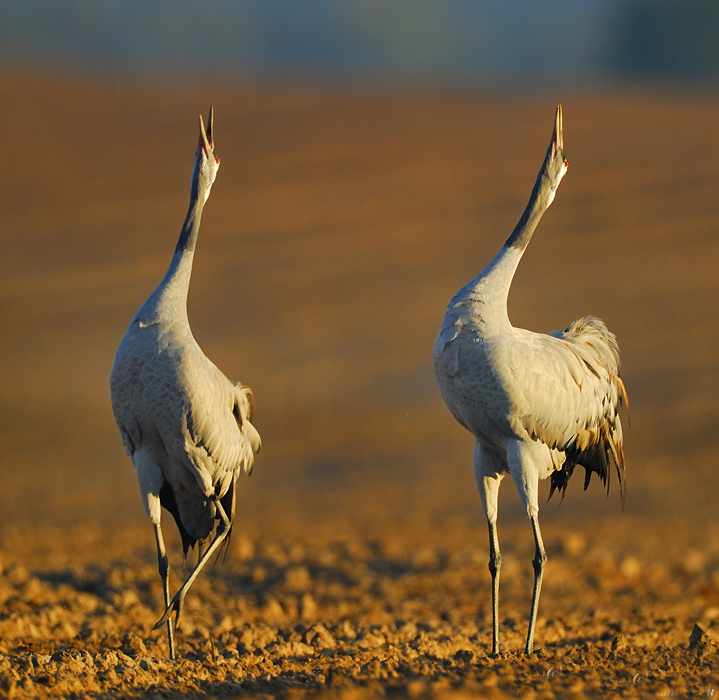 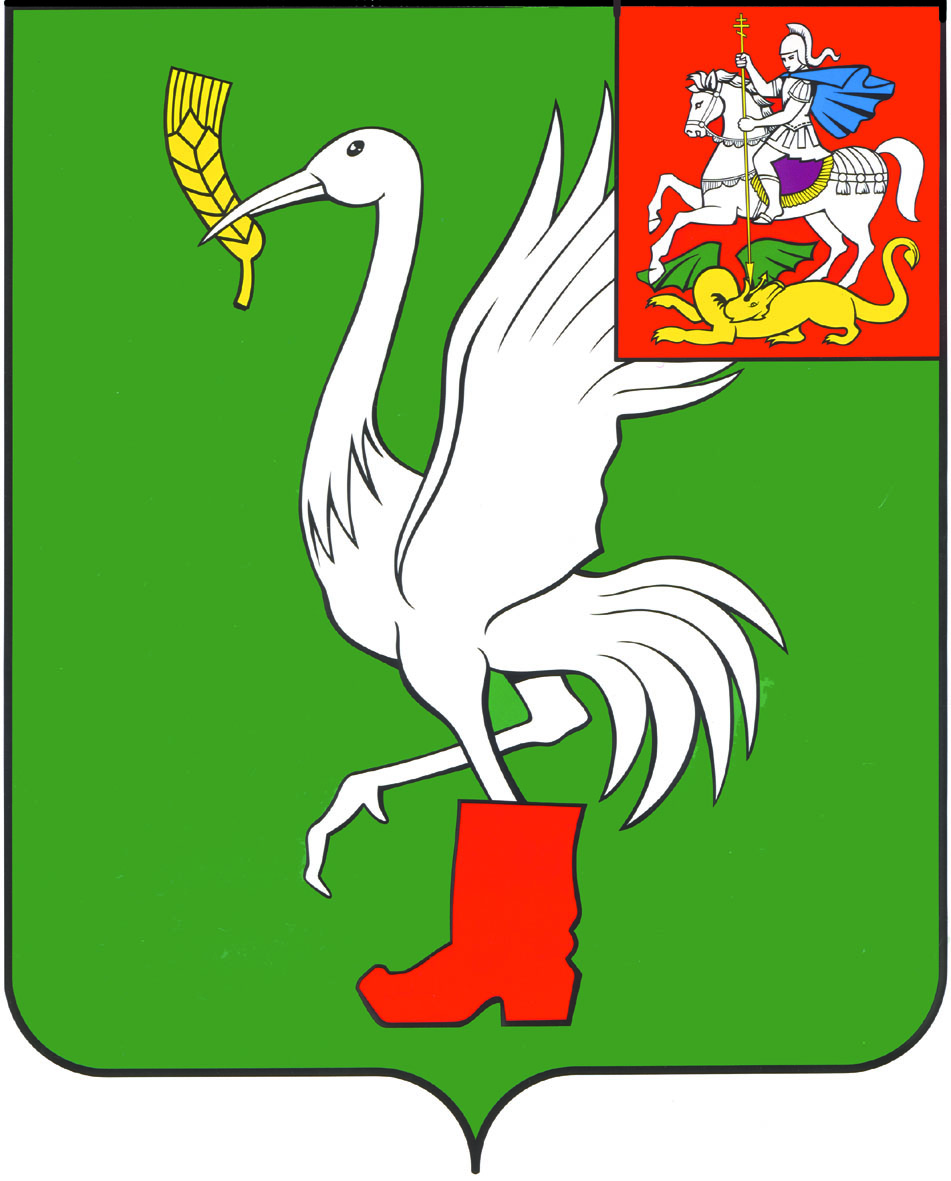 Инвестиционный паспорт 
Талдомского муниципального района2017 годДорогие друзья!	Рад представить вам Талдомский район – самый северный район Подмосковья.  Исходя из стратегии Талдомского района, суть которой – качество, масштаб, высокая динамика социально-экономических процессов, - на первый план выходит эффективная инвестиционная политика.	Сегодня очевидно, что лишь учитывая взаимные интересы, наращивая и развивая наработанные конструктивные связи, открывая и выстраивая новые, можно двигаться вперёд, обеспечивая дальнейшее развитие.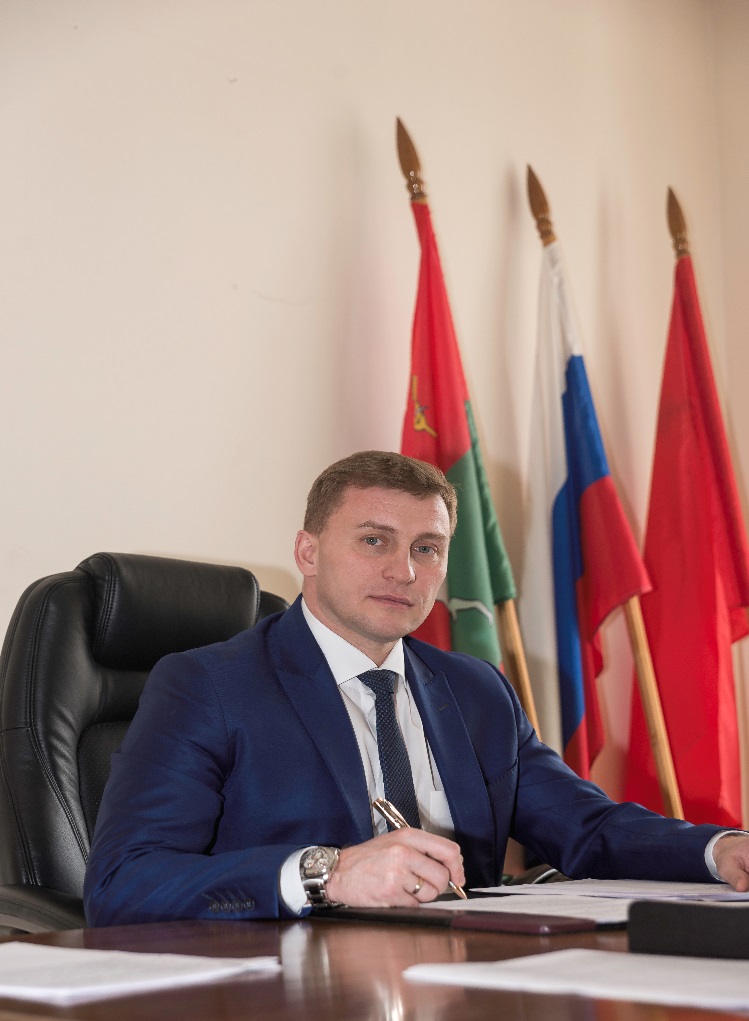 	Очевидно и то, что устойчивый социально-экономический рост, увеличение объёмов торговли и инвестиций, внедрение инноваций и создание современных рабочих мест возможны только при твёрдом доверии бизнеса к исполнительной власти территории, призванной в первую очередь создавать максимально комфортные экономические условия. 	Для этого есть ряд эффективных механизмов, одним из которых является инвестиционные предложения, с которыми мы готовы поделиться, надеясь, что они воплотятся в реальные проекты на территории Талдомского района. 	Уверен, что Инвестиционный паспорт Талдомского района является одним из условий решения данной задачи.  	Талдомский район готов к расширению многоплановых контактов со всеми партнёрами на основе подлинного равноправия и уважения интересов друг друга.С наилучшими пожеланиями, Глава Талдомского муниципального района  В.Ю.ЮдинКраткая историческая справка	Талдомский район находится на самом севере Подмосковья.  	Первое упоминание о Талдоме относится к 1677 году. В то время эта была небольшая деревня в семь дворов. 	С XVII века в Талдомском крае развивается обувной промысел: в городе и деревнях стали шить обувь. 	В энциклопедическом словаре за 1901 год село Талдом значится как «центр башмачного района, столица башмачной империи», крупнейшее торговое село с ярмарками, собиравшими скупщиков обуви со всей России. 	Статус города и районного центра Московской области Талдом получил в 1929 году. Талдомская земля – родина великого русского сатирика М.Е.Салтыкова-Щедрина и новокрестьянского поэта Сергея Клычкова. Красота здешних мест привлекала писателя Михаила Пришвина. В деревне Дубровки у своего друга, поэта  СергеяКлычкова гостил Сергей Есенин. 	Талдомский район славен фарфоровым заводом «Мануфактура Гарднеръ», ведущим свою историю с 1766 года.  Позже производимый здесь уникальный тонкостенный фарфор прославился на весь мир благодаря другому своему хозяину Матвею Кузнецову.	Особая гордость края – заказник Журавлиная родина – одно из крупнейших в Европейской России мест скопления удивительных в своей  красоте серых журавлей.Талдомский район в цифрах	Площадь – 142,7 тыс. гектаров.	Удалённость от Москвы – .	Население – 47,7 тысяч человек.	В Талдомском районе проживает 60 национальностей, из них 92% -русские, 1,2% - украинцы, 1,0% - татары, узбеки – 1.1%. 
	В Талдомский район входят: город Талдом, три посёлка – Запрудня, Вербилки, Северный и 174 сёл и деревень.	Районный центр – город Талдом	Статус города и районного центра Московской области Талдом получил в 1929 году.	В 2017 Талдом отметит 340-летие со дня образования. Административно Талдомский район делится на восемь поселений:	- Городское поселение Талдом;	- Городское поселение Запрудня;	- Городское поселение Вербилки;	- Городское поселение Северный;	- Сельское поселение Ермолинское;	- Сельское поселение Гуслевское; 	- Сельское поселение Квашёнковское;	- Сельское поселение Темповое.	Протяжённость автомобильных дорог – ; из них . – с твёрдым покрытием, . – грунтовые дороги.	Основные транспортные магистрали – Москва-Савёлово, Москва-Дубна.
	Основным пассажироперевозчиком является Автоколонна № 1784, котораяобслуживает 27 маршрутов. Общая протяженность маршрутной сети 923,3км, в т.ч. по району более .	Ежедневно в летний период перевозится более 5 тысяч пассажиров с предоставлением льгот и около 5 тысяч – за плату, в зимний период – примерно на тысячу меньше по каждой категории пассажиров. В среднем за год предприятие перевозит около четырёх миллионов пассажиров.	Место приёма и отправки грузов и пассажиров - железнодорожная станция Талдом. 
	Ближайший порт и таможенный пост находится в г.Кимры Тверской области в . от Талдома.	По Талдомскому району проходит 30 из . глубоководной шлюзованной магистрали – канала им.Москвы.	Одной из наиболее значимых рек является река Дубна протяжённостью . 
	Ближайший аэропорт Шереметьево расположен в . от Талдома. 
	В Талдомском районе работают около 1700 хозяйствующих субъектов, около 100 из них – это промышленные предприятия, на долю которых приходится более 70% в общем объёме продукции и услуг.	Индустриальный потенциал района формируют около 10 крупных и средних предприятий, относящихся к стройиндустрии, деревообработке, стекольной и фарфорово-фаянсовой, пищевой отраслям, производству металлических конструкций и изделий.	На территории района зарегистрировано 310 садоводческих товарищества. 
Система образования района включает в себя 17 общеобразовательных школ, 18 детских садов, два учреждения дополнительного образования. 
	На территории района находятся 18 муниципальных учреждений досугового типа, 2 парка культуры и отдыха 16 библиотек, три музея: Талдомский историко-литературный музей в г.Талдоме с филиалами – Домом-музеем С.А.Клычкова и музеем М.Е.Салтыкова-Щедрина.	Школы искусств работают в Талдоме, п.Запрудня, п.Вербилки. 
В учреждениях культуры работают 173 клубных формирований, где занимаются 2865человек, из них 104 клубных формирований организованы для детейдо 14 лет, в них занимаются 1864 ребёнка.	Здравоохранение включает в себя центральную районную больницу в г.Талдоме, участковые больницы в посёлках Запрудня и Вербилки. Работает офис врача общей практики в посёлке Северный и 8 фельдшерско-акушерских пунктов, из которых семь относятся к Талдомской центральной районной больнице, один – к Вербилковской больнице. Также работает 2 офиса врачей общей практики в д. Ермолино и с. Ново-Никольское.Наличие полезных ископаемыхПолезные ископаемые в Талдомском районе представлены нерудными полезными ископаемыми: песок, гравийно-песчаные смеси, глины. Большой интерес представляют месторождения торфа как верхового, так и низинного типа. Небольшие месторождения имеются практически на всей территории. Наиболее крупным является месторождение торфа на территории Салтыково-Щедринского участка от реки Вьюлка до озера Золотая Вешка. По оценкам специализированных служб Правительства Московской области объёмы залежей составляют 105 млн. тонн. Залежи, которые находятся в разработке, располагаются в районе д.Воргаш, д.Бельское.Торф и сапропель – это широко распространённые виды природных органоминеральных удобрений. В отличие от традиционных минеральных удобрений, органоминеральные не имеют высоких концентраций основных питательных элементов (азота, фосфора, калия), но содержат их в благоприятных для усвоения растениями формах и включают крайне необходимые для растений органические вещества и гумус, улучшающий структуру почвы.В районе есть песчано-гравийные смеси, которые распределены по всей территории. Большая часть находится в районе от Талдома до д.Квашёнки, деревнях Карачуново, Сотское, Мякишево, Измайлово, Станки. Район располагает  залежами глины, которые находятся в городской промышленной зоне в направлении посёлков Вербилки и Запрудня. Анализ  исследований, проведённых в начале 90-х годов в юго-западной промышленной зоне г.Талдома на площади , показал высокое качество глины для изготовления кирпичей, черепицы и прочих изделий. Перспективным признаётся проект строительства разливочной линии  минеральной воды, найденной в одной из глубинных скважин на территории района и получившей название «Корсаковская» – источник находится на территории бывшего имения старинного дворянского рода Корсаковых. Природные условияТалдомский район находится в Верхневолжской  эколого-экономической зоне. Территория равнины заболочена, слабо расчленена, плохо дренирована. В почвенном покрове преобладают торфяные, торфяно-глеевые, супесчаные и легкопесчаные дерново-подзолистые почвы, а в растительном – еловые и смешанные леса. Лесистость составляет 50% территории. Природные экосистемы чувствительны к техногенным нагрузкам, но сохранили большой природно-ресурсный потенциал для самовосстановления и очищения. К основным видам хозяйственных воздействий относятся: осушение болот, лесохозяйственные работы, создание рекреационных зон. Отдельные участки используются для торфоразработок и разработок глин при производстве кирпича. Объёмы промышленного использования воздуха и воды незначительны. Загрязнения  воздуха и воды имеют низкие показатели.Туристский потенциалТалдомский район является одним из наиболее экологически чистых регионов Центральной России.Наряду с другими районами Подмосковья Талдомский район вошёл в областную целевую программу «Разработка генерального плана развития Московской области на период до 2020 года» как территория, обладающая высоким природно-экологическим и историко-культурным потенциалом для организации индустрии отдыха и туризма с использованием крупнейших лесных массивов, природных и историко-культурных заповедников и заказников, особо охраняемых природных территорий с учётом режимов использования, установленных проектами охранных зон. На территории этих объектов могут быть размещены объекты обслуживания для организации экологического туризма, пешеходных, водных, велосипедных маршрутов, маршруты для верховой езды, объекты для организации охоты и рыбалки, возрождения русских традиционных игр и развлечений в окружении природного ландшафта, строительство экопоселений, развитие научно-исследовательской, природоохранной и природовосстановительной деятельности. 1. Общая характеристика Талдомского муниципального района.2. Экономический потенциал Талдомского муниципального района2.16 Базовые предприятия/организации3. Финансовое положение Талдомского муниципального района4. Инвестиционная политика5. Обеспеченность трудовыми ресурсами6. Инфраструктура7. Общая экологическая ситуацияХодатайство (декларация о намерениях).1.	Инвестор (заявитель):для юридических лиц - наименование, организационно-правовая форма организации (по ОКОПФ), общее описание деятельности компании; данные учета (ОКПО, ОГРН, ИНН, КПП)для физических лиц - паспортные данные; полный юридический и фактический адрес.2.	Месторасположение (район, пункт) намечаемого к размещению и строительству предприятия,
здания, сооружения.3.	Площадь земельного участка, категория земель, на каком основании принадлежит.
4.Транспортное обеспечение (виды и основные характеристики транспортных путей, в т.ч. ирасстояние до участка в км).	5.	Общий объем инвестиций - ... , в том числе: собственные средства..., привлеченные
средства..., иностранный капитал..., другие источники финансирования...6.	Срок окупаемости инвестиций.7.	Продолжительность  строительства объекта инвестиционного  проекта, год ввода его в
эксплуатацию. Предполагаемая подрядная организация.Год выхода предприятия на проектную мощность.	Ассортимент производимой продукции (или услуг).10.	Годовой объем товарной продукции (услуг) в денежном и натуральном выражении при
выходе предприятия на проектную мощность.		11. Годовая потребность в сырье и материалах в натуральном и денежном выражении при выходе предприятия на проектную мощность. Источники удовлетворения потребности всырье.Ориентировочная  годовая потребность  в  водных ресурсах (тыс. куб. м), источник водообеспечения.	Ориентировочная   годовая   потребность   в   электроэнергии (тыс. кВт*час),   источник снабжения.Ориентировочная годовая потребность в природном газе (тыс. куб. м), источник снабжения.Примерная численность рабочих и служащих, источники удовлетворения потребности в рабочей силе.	Годовой фонд оплаты труда, среднемесячная заработная плата.  Обеспечение работников и их семей  объектами жилищно-коммунального и социально-бытового назначения.		Планируемые налоговые отчисления в бюджеты всех уровней (в год выхода предприятия на проектную мощность): всего - ..., в том числе:	в федеральный бюджет -..., в областной бюджет -..., в муниципальный бюджет -....;налог на землю -...,  налог на имущество -..., налог на прибыль -..., единый социальный налог-..., налог на доходы физических лиц -..., НДС-....	19.	Планируемые платежи во внебюджетные фонды (в год выхода предприятия на проектную
мощность).	Краткое описание технологического процесса производства.Состав  производства (сооружения, цеха, линии, очередность ввода в эксплуатацию); площадь основного производства (кв.м).	Отходы производства (виды, объемы, токсичность) и способы их утилизации.  Возможное влияние объекта на окружающую природную среду.23.	Использование готовой продукции.24.	Анализ российского и регионального рынка, оценка конкурентоспособности продукции
предприятия.25. Предоставить калькуляцию себестоимости вывоза, утилизации (захоронения),  сортировки  1 куб. м. твердых бытовых отходов.1. Информация о свободных земельных участках 1. Земельный участок  – 126,8 га1.1. Местоположение: Московская область, Талдомский район, в 4 км юго-западнее г. Талдома, в 200 м южнее д. Дубровки, в 40 м юго-восточнее оси автодороги Талдом-Темпы (схема прилагается).         1.2. Площадь земельного участка –126,8 га1.3. Описание границ:  с севера - земли сельского поселения Темповое, река Куйминка;с юга - земли лесного фонда;с запада - земли сельского поселения Темповое;с востока - земли сельского поселения Темповое, автодорога Талдом-Темпы.          1.4. Правообладатель земельного участка –  ООО «Эль энд ТиЭкоинвест» (ИНН 5010041870, ОГРН 1105010002162, адрес места нахождения: 141980, Московская область, г. Дубна, проезд Автолюбителей, д. 14, стр. 4, вид права: частная собственность.         1.5. Возможность подключения к инженерным сетям: водоснабжение - от проектируемого ВЗУ мощностью 25 куб.м./час.;канализование - от проектируемых очистных сооружений мощностью 30 куб.м./час;газоснабжение - от проектируемой ГРП мощностью 1200 куб.м./час;электроснабжение - ТУ отсутствуют;теплоснабжение - ТУ отсутствуют.Предложения для использования: Обременения (ограничения) права собственности не зарегистрированы. Разрешенное использование: для размещения производственных и административных зданий, строений, сооружений и обслуживающих их объектов без права размещения на указанном земельном участке объектов по переработке и утилизации твердых бытовых и иных отходов, а также права их сбора и хранения.Санитарно-защитные и охраняемые зоны:- со стороны автодороги «Талдом-Темпы» - 150 м (придорожная полоса и охраняемая зона магистрального газопровода);- со стороны р.Куйменка – 100 м (водоохранная зона).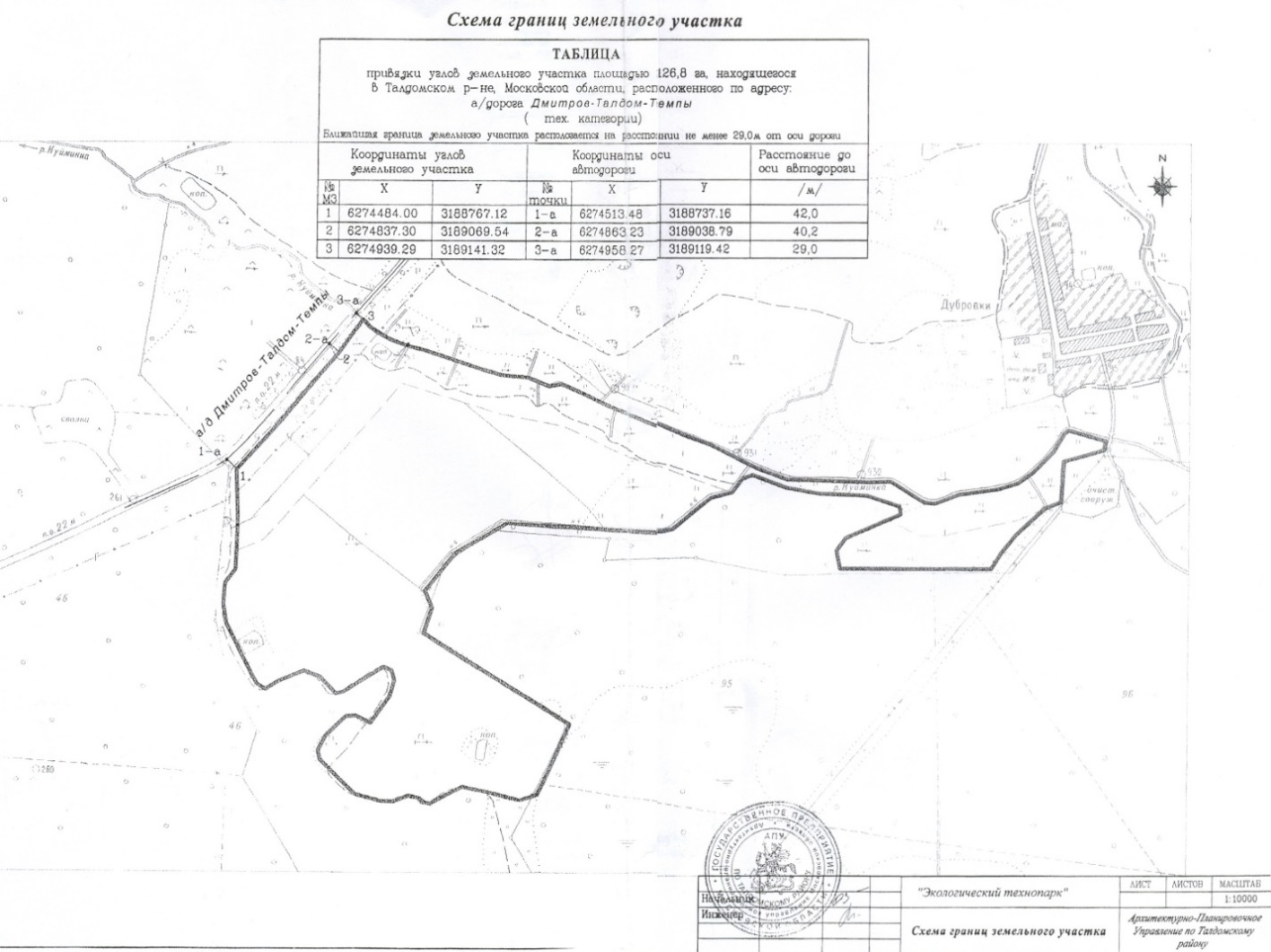 2. Земельный участок для сельскохозяйственного производства – 60,8 га.1.1. Местоположение:0,8 км восточнее п. Северный (схема прилагается).1.2. Площадь земельного участка – 60,8 га, 1.3. Описание границ: с севера – автодорога «Талдом-Мокряги», с востока – в 0,3 км от д. Пенкино,  с юга – гос.лесной фонд,  с запада – индивидуальная жилая застройка.1.4. Правообладатель земельного участка - находится в собственности Московской области.КН. 50:01:0060140:21.5. Возможность подключения к инженерным сетям: 0,8 км. Водоснабжение,  канализование,  газоснабжение,  электроснабжение,  теплоснабжение.Предложения для использования: Земельный участок  для осуществления сельскохозяйственной деятельности и промышленного производства.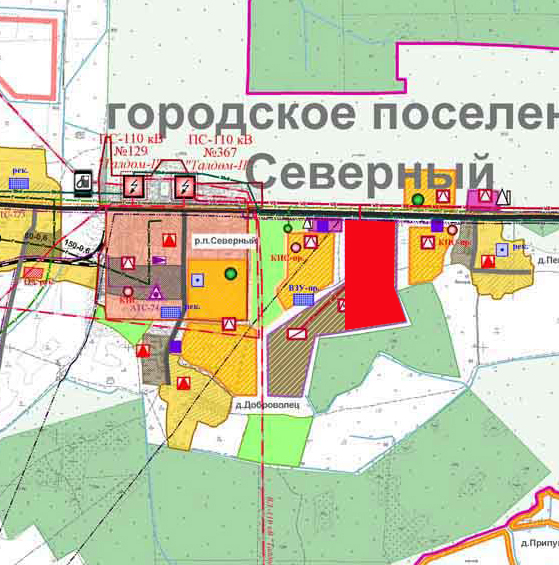 3.  «Агропромышленный комплекс» – 35,6 га1.1. Местоположение:Северо-восточнее деревни Дмитровка (схема прилагается).1.2. Площадь земельного участка –35,6 га1.3. Описание границ: с севера – земли ЗАО «Новые Всходы», с востока – земли ЗАО «Новые Всходы», с юга – полевая дорога, с запада – земли СПК «Доброволец»1.4. Правообладатель земельного участка –  государственная неразграниченная собственность, предполагается передача Государственному бюджетному учреждению Московской области «Центр содействия развития земельно-имущественного комплекса Московской области,  категория земель - земли сельскохозяйственного назначения.Участок входит в охранную зону государственного заказника «Журавлиная родина».1.5. Возможность подключения к инженерным сетям: водоснабжение, канализование,  газоснабжение, теплоснабжение – отсутствует; электроснабжение – по границе участка;Предложения для использования:под агропромышленный комплекс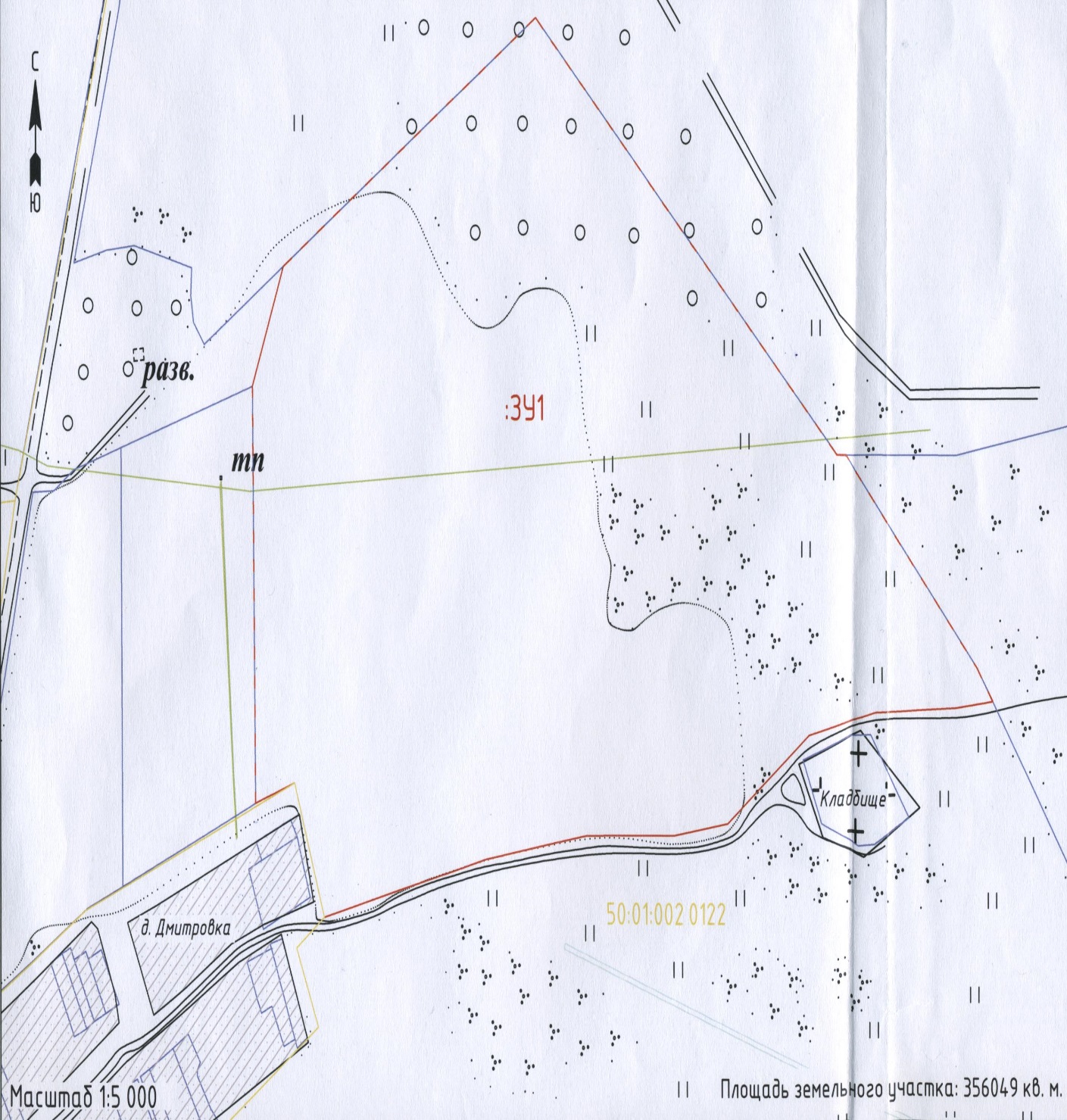 4 «Агропромышленный комплекс» – 75,6 га1.1. Местоположение: севернее д. Ельциново (схема прилагается).1.2. Площадь земельного участка –75,6 га1.3. Описание границ: с севера – земли ЗАО «Новые Всходы», с востока – автодорога «Кунилово-Храброво», с юга – д. Ельциново, с запада – лесной массив, СНТ «Агрика»1.4. Правообладатель земельного участка –  государственная неразграниченная собственность, предполагается передача Государственному бюджетному учреждению Московской области «Центр содействия развития земельно-имущественного комплекса Московской области,  категория земель - земли сельскохозяйственного назначения.1.5. Возможность подключения к инженерным сетям: водоснабжение, канализование,  газоснабжение, теплоснабжение – отсутствует; электроснабжение – по границе участка;Предложения для использования:под агропромышленный комплекс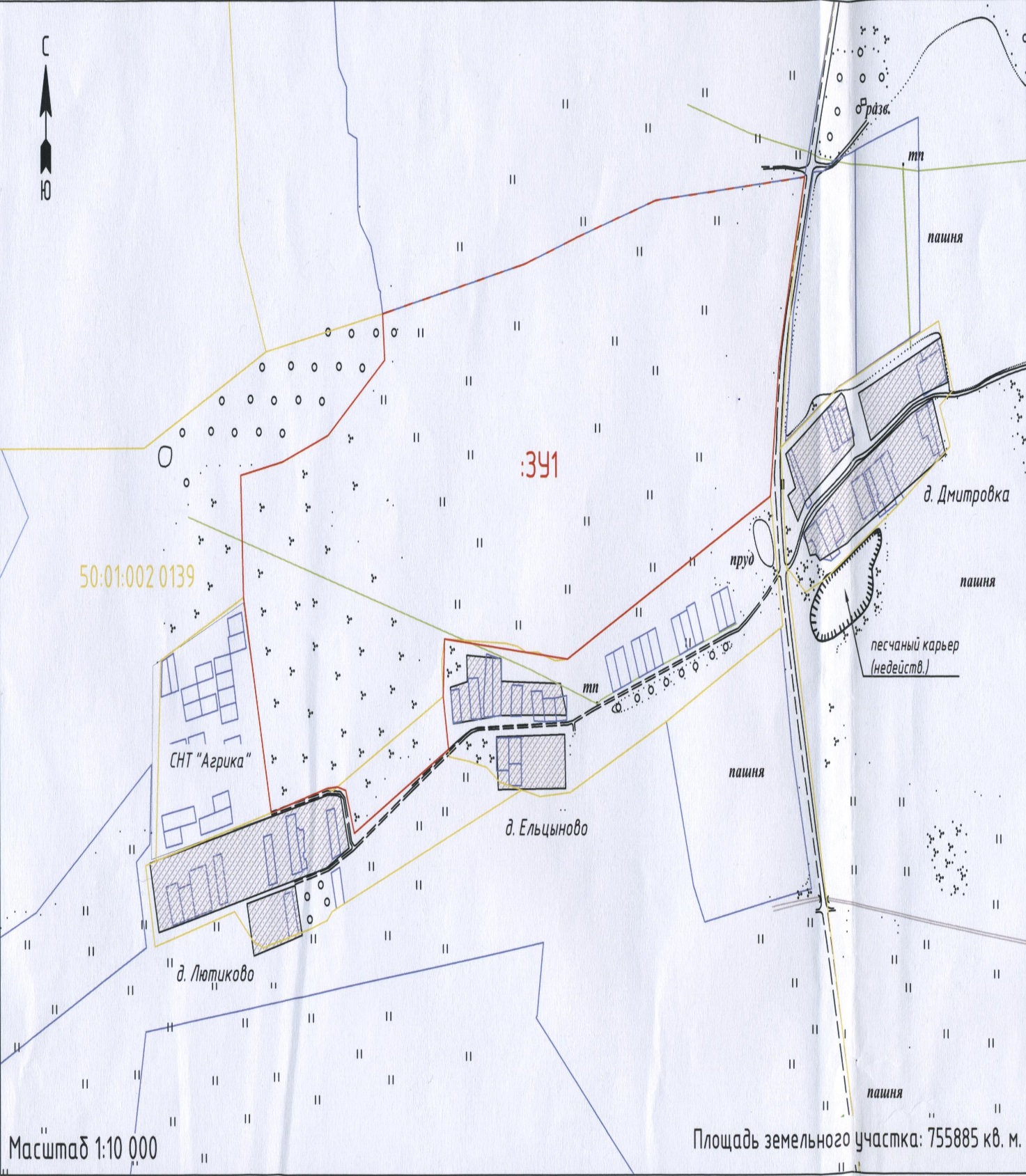 5.  Земельный участок «Нива» – 410 га1.1. Местоположение: восточная граница городского поселения Запрудня (схема прилагается).1.2. Площадь земельного участка –410 га1.3. Описание границ: с севера – лесной массив, с востока – местной массив, с. Ново-Никольское, с юга – региональная дорога Вербилки-Запрудня, с запада – дачный кооператив, газопровод высокого давления.1.4. Правообладатель земельного участка –  ОАО Нива, категория земли – земли сельхозназначения. 1.5. Возможность подключения к инженерным сетям: водоснабжение – 3,5 км, канализование – 3,5 км, ,  газоснабжение – по границе участка, теплоснабжение – 3,5 км, электроснабжение – по границе участка;Предложения для использования: для сельскохозяйственного  производства.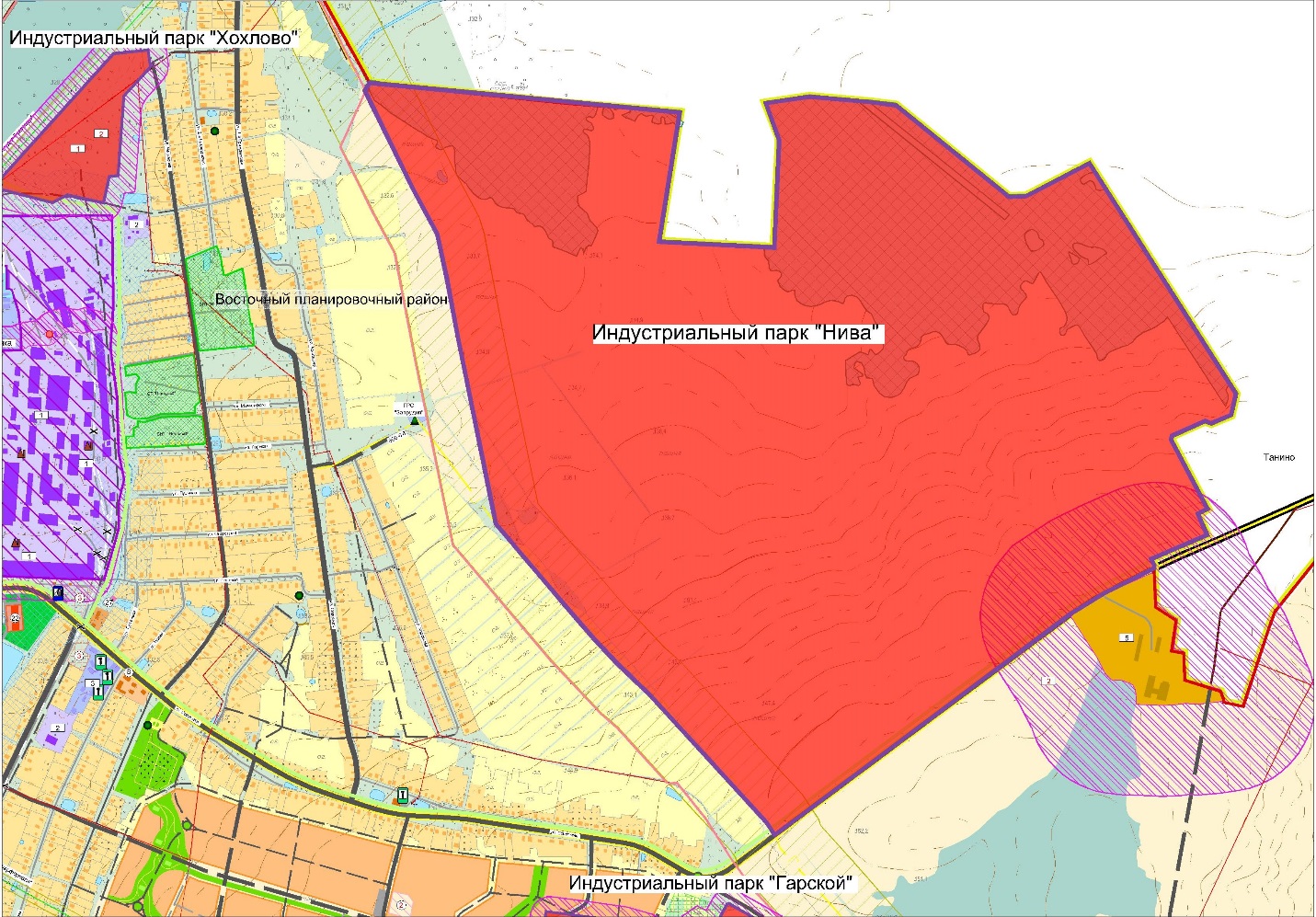 6.Земельный участок для размещения складов.1.1. Местоположение: г. Талдом (схема прилагается).1.2. Площадь земельного участка –0,97 га1.3. Описание границ: с севера – магазины; с востока – производственная база; с юга – строительная база; с запада – автосервис.1.4. Правообладатель земельного участка –  частная собственность – ООО «Амиго-ДМ», КН 50:01:0031212:39, категория земли – земли населенных пунктов.1.5. Возможность подключения к инженерным сетям:  водоснабжение, канализование, газоснабжение, теплоснабжение, электроснабжение – имеется.1.6. На участке имеется склад площадью 300 кв.м.	Предложения для использования: участок предназначен для размещения объектов детских кафе (кинотеатр), центра развлечений (игротека).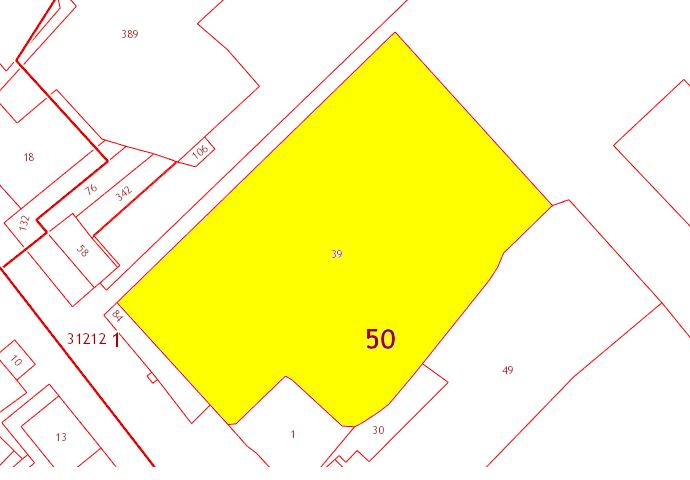 7. Земельный участок для малоэтажной застройкикадастровый № 50:01:0010143:175 площадью 3,3 га	1.1 Местоположение: северо-восточнее д. Овсянниково (схема прилагается)	1.2.  площадь 32 508 кв.м.	1.3. Описание границ: северо-восточнее д. Овсянниково, Талдомского муниципального района Московской области	1.4. Правообладатель: Талдомский муниципальный район П(Б)П	1.5. Возможность подключения к инженерным сетям: электроснабжение - имеется	Вид разрешенного использования: малоэтажная жилая застройка (ИЖС)	Предложения для использования: для малоэтажной жилой застройки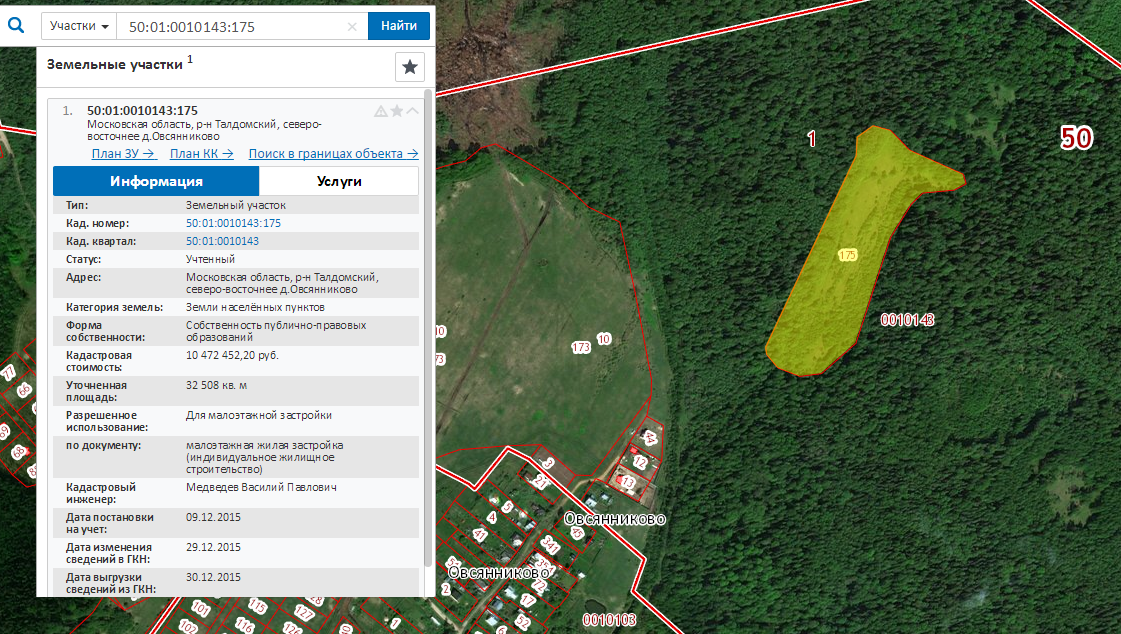 8.  Земельный участок для индивидуальной жилой застройкикадастровый № 50:01:0060140:30 площадью 24,6 га	1.1 Местоположение: южнее д. Пенкино (схема прилагается)	1.2.  площадь 245 767 кв.м.	1.3. Описание границ: южнее д. Пенкино, Талдомского муниципального района Московской области	1.4. Правообладатель: Талдомский муниципальный район П(Б)П	1.5. Возможность подключения к инженерным сетям: электроснабжение - имеется	Вид разрешенного использования: малоэтажная жилая застройка (ИЖС)	Предложения для использования: малоэтажная жилая застройка (ИЖС)категория: земли населенных пунктов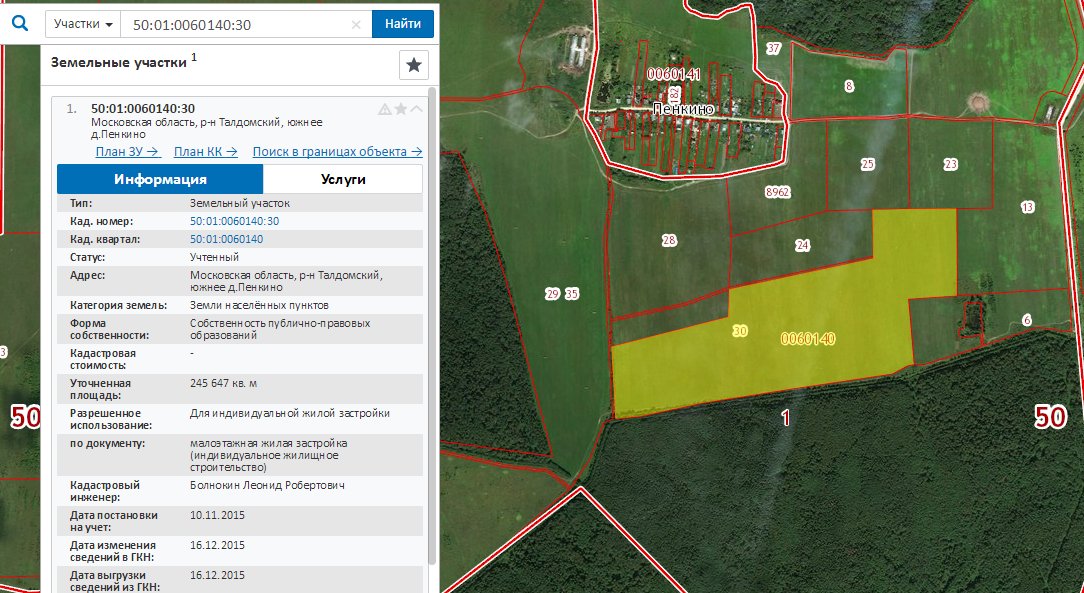 9. Земельный участок кадастровый №  50:01:0060146:10, площадью 3,5 га	1.1 Местоположение: восточнее г. Талдом (схема прилагается)	1.2.  площадь 35 000 кв.м.	1.3. Описание границ: восточнее г. Талдом, Талдомского муниципального района Московской области	1.4. Правообладатель: Талдомский муниципальный район П(Б)П	1.5. Возможность подключения к инженерным сетям: электроснабжение - имеетсяВид разрешенного использования: для ведения крестьянского (фермерского) хозяйства категория: земли сельскохозяйственного назначения	Предложения для использования: производство сельскохозяйственной продукции: животноводство, растениеводство.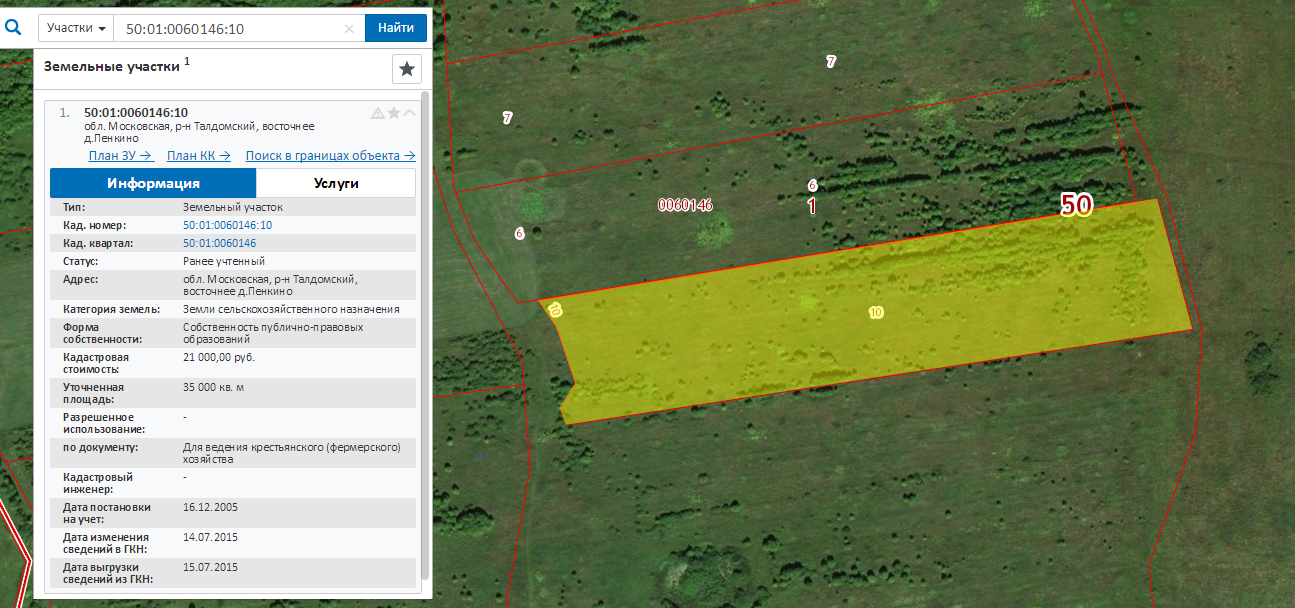 10. Земельный участок – 6.5га.Местоположение: г.пЗапрудня, мкр.Юго-Западный.Площадь земельного участка: 6.5га.Описание границ: с Севера и Юго-Запада граничит с землями Лесного фонда; с                                                        Востока- земли населенных пунктов.          Правообладатель: собственность администрации Талдомского муниципального                                                 района.Возможность подключения к инженерным сетям: водоснабжение,  канализование и электроснабжение требуют проведение восстановительных работ. Дорожная сеть: имеется 2 направления: «Дмитров – Дубна»; «Дмитров – Запрудня – Талдом»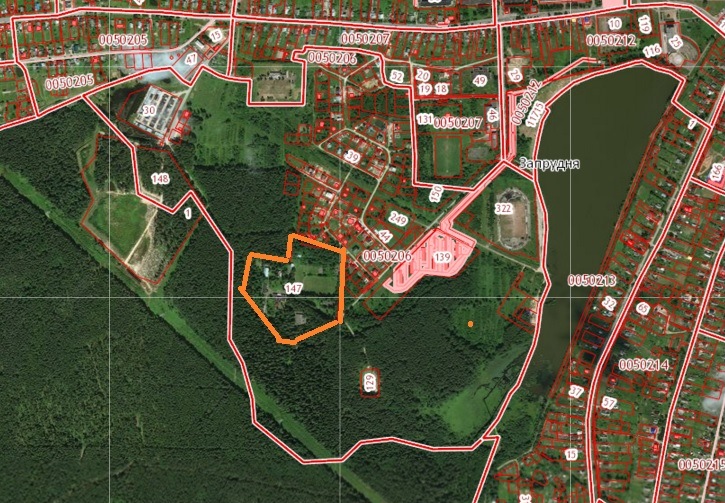 11. Земельный участок для Агропромышленного комплекса – 150 га.Местоположение: Северная часть Талдомского района, ориентир д. Глебово-                                             д. Полутьево.Площадь земельного участка: 150га.Описание границ: со всех сторон граничит с землями Лесного фонда.Правообладатель:   администрация Толдомского муниципального района.Возможность подключения к инженерным сетям: водоснабжение – автономное, электроснабжение по границам участка.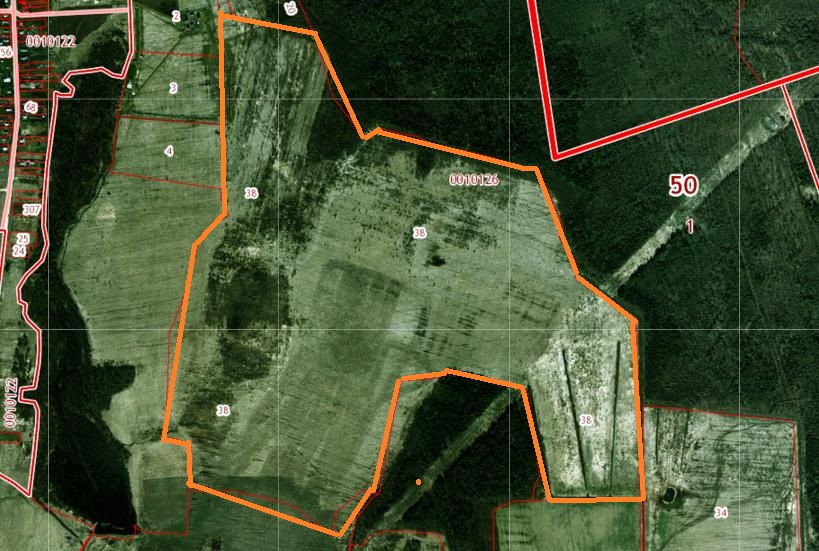 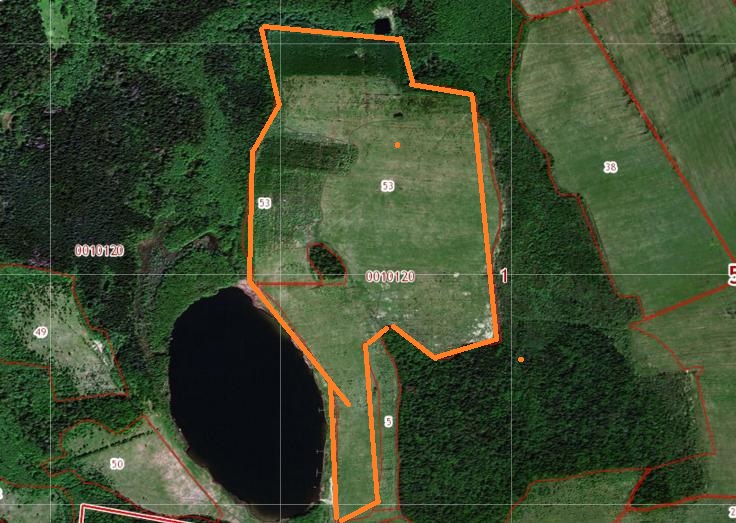 12. Земельный участок – 40га. КУРТ.Местоположение: г.Талдом, в близи ул.Клычкова. Площадь земельного участка: 40га.Описание границ: с Северная и восточная части граничат с землями сельхоз                                                     назначения, Южная  часть – земли населенных пунктов  с                                                        малоэтажным жилищным строительство Правообладатель: собственность Государственная не разграниченная.Возможность подключения к инженерным сетям: водоснабжение и канализование                                      800м, электроснабжение по границе участка.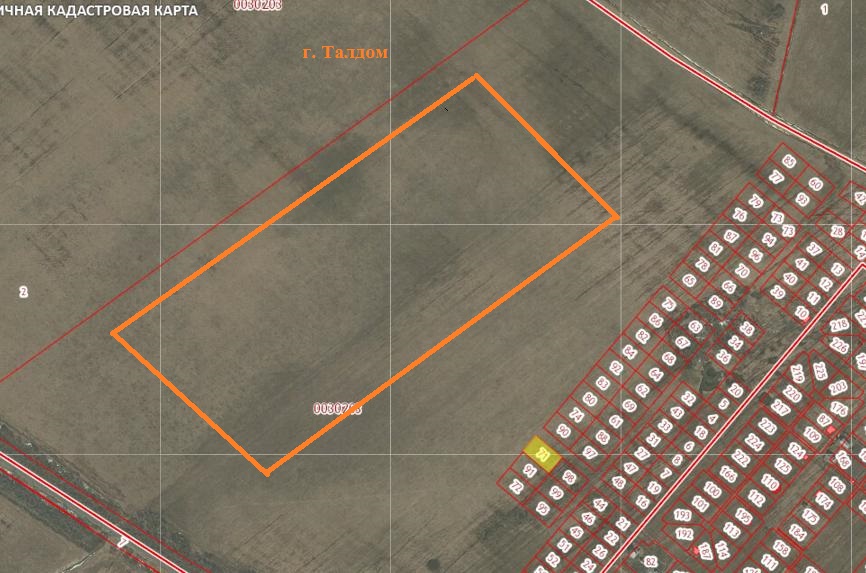 13. Земельный участок – 6 000га.Местоположение: с.п.ЕрмолинскоеПлощадь земельного участка: 6000га.Описание границ: в границах  с.п.ЕрмолинскоеПравообладатель: частные земли (собственник в одном лице)Возможность подключения к инженерным сетям: как местное так и автономное в зависимости от расположения участка с кадастровым номером.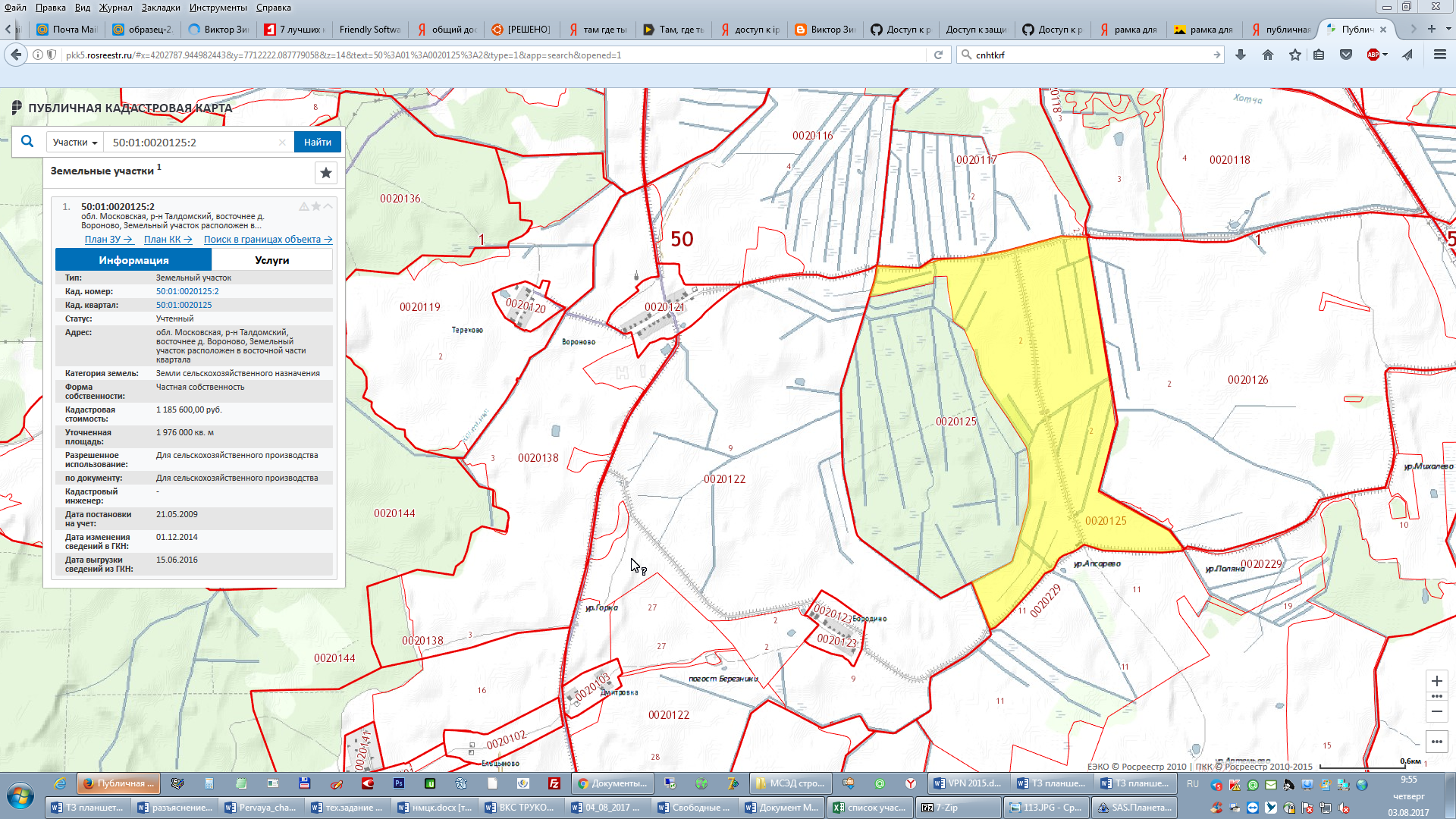 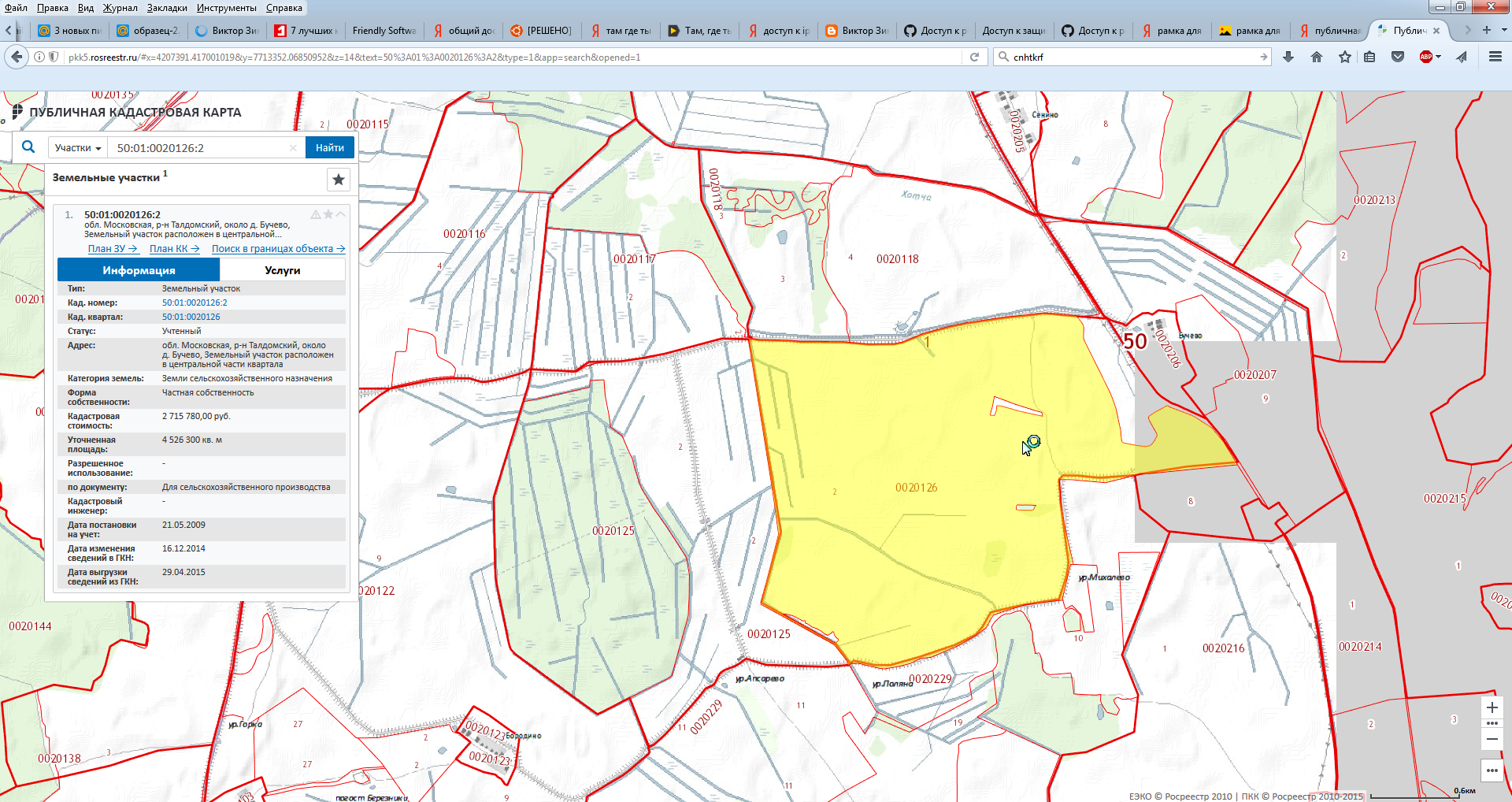 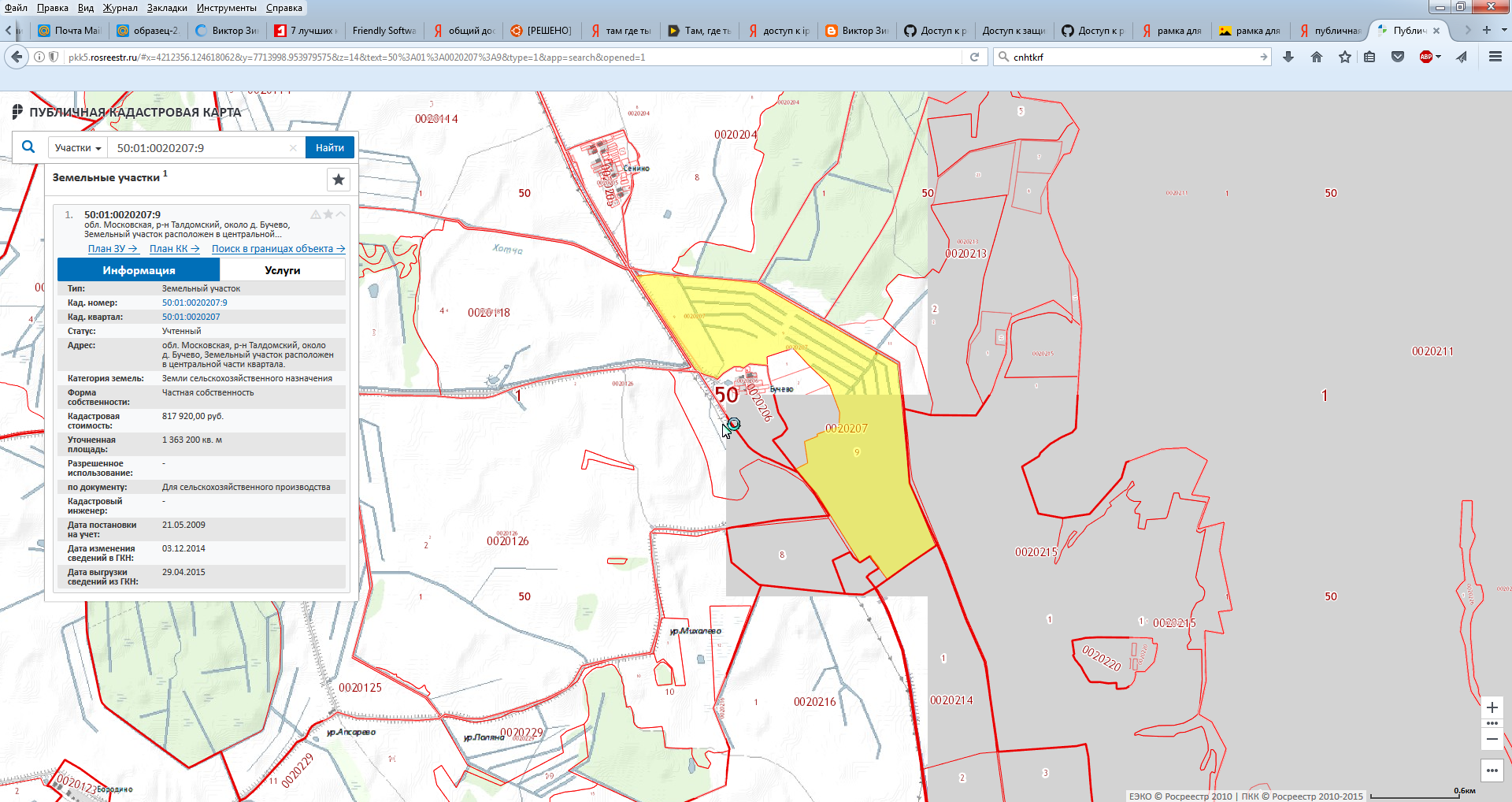 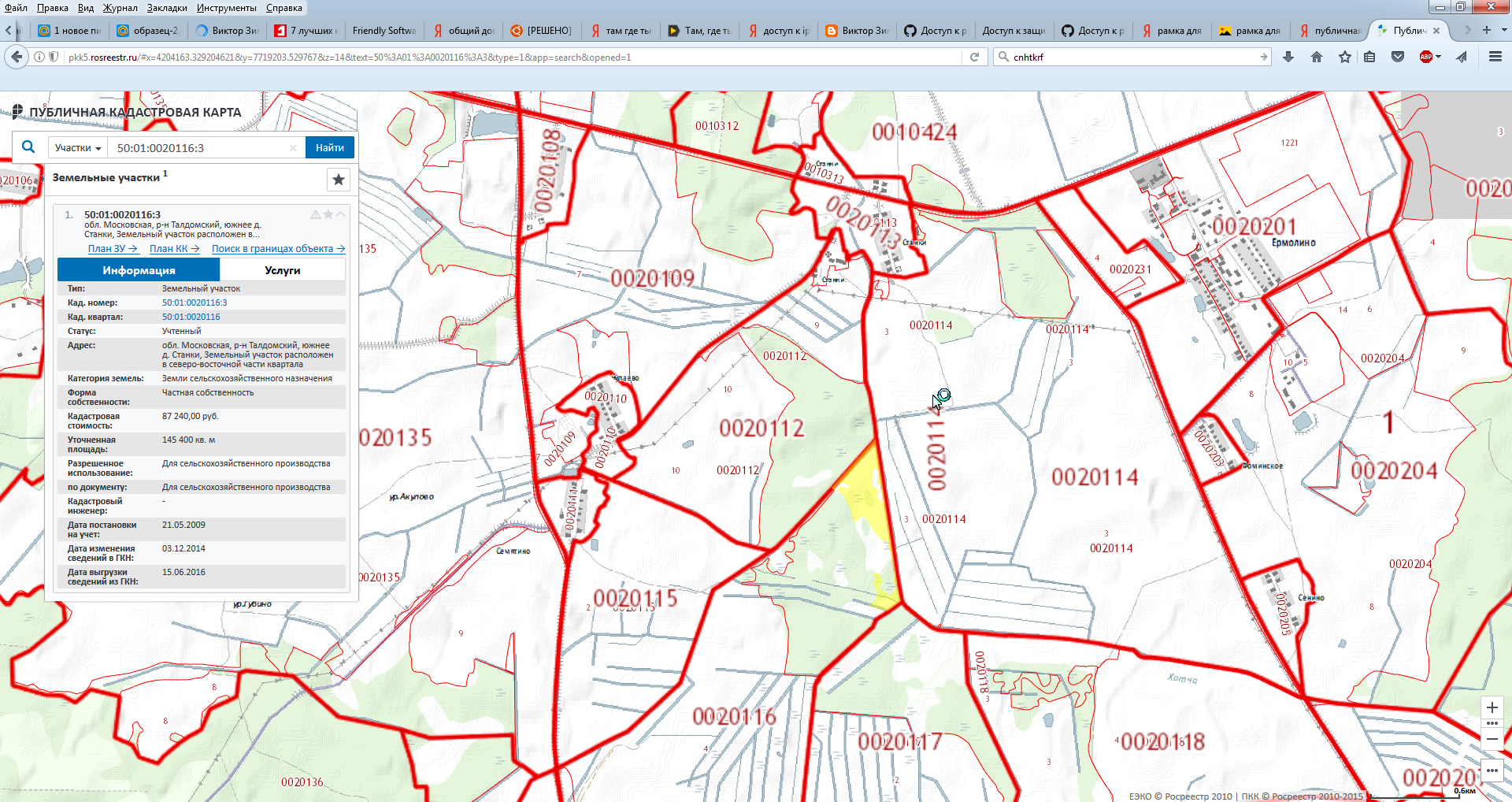 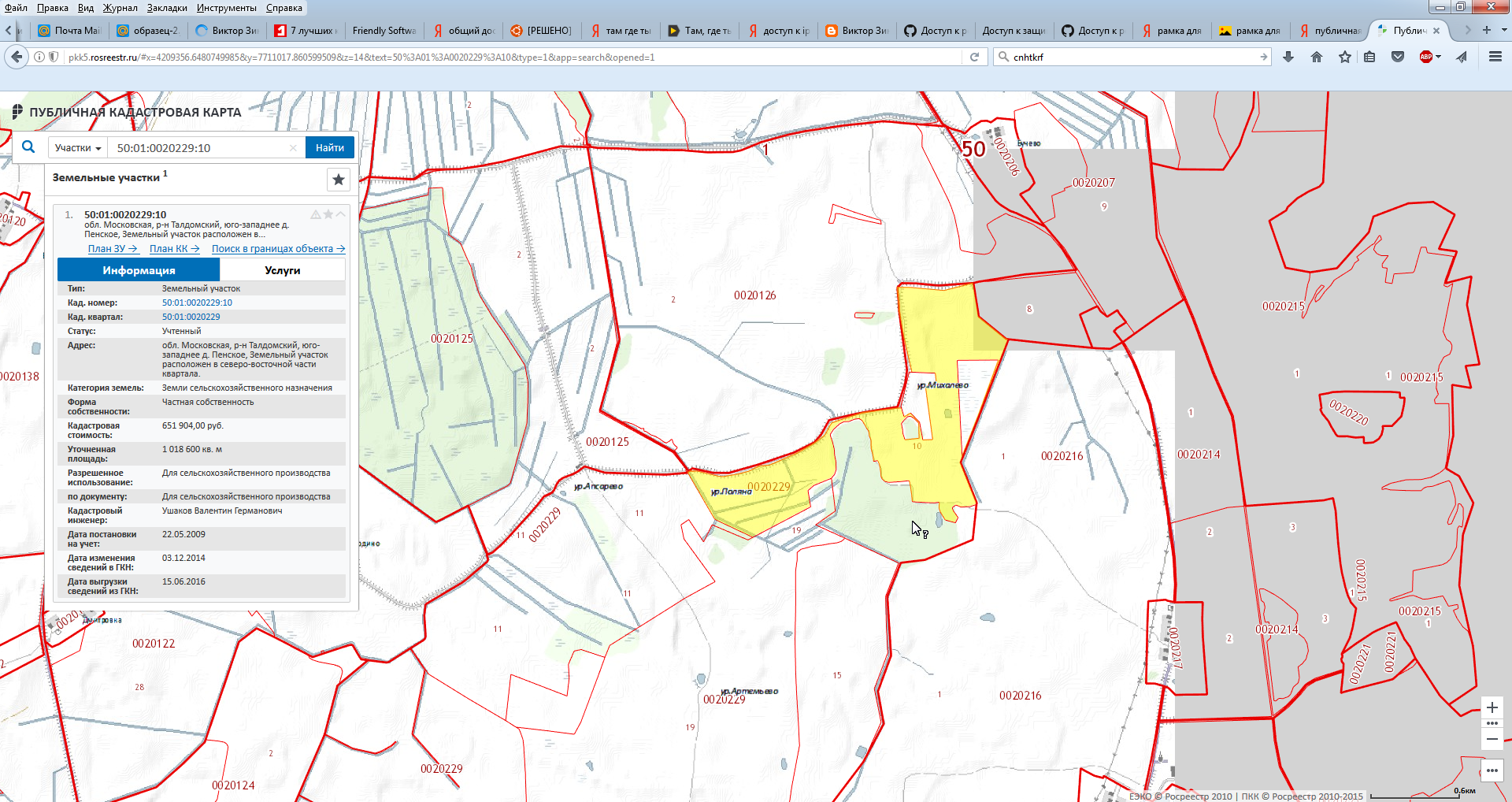 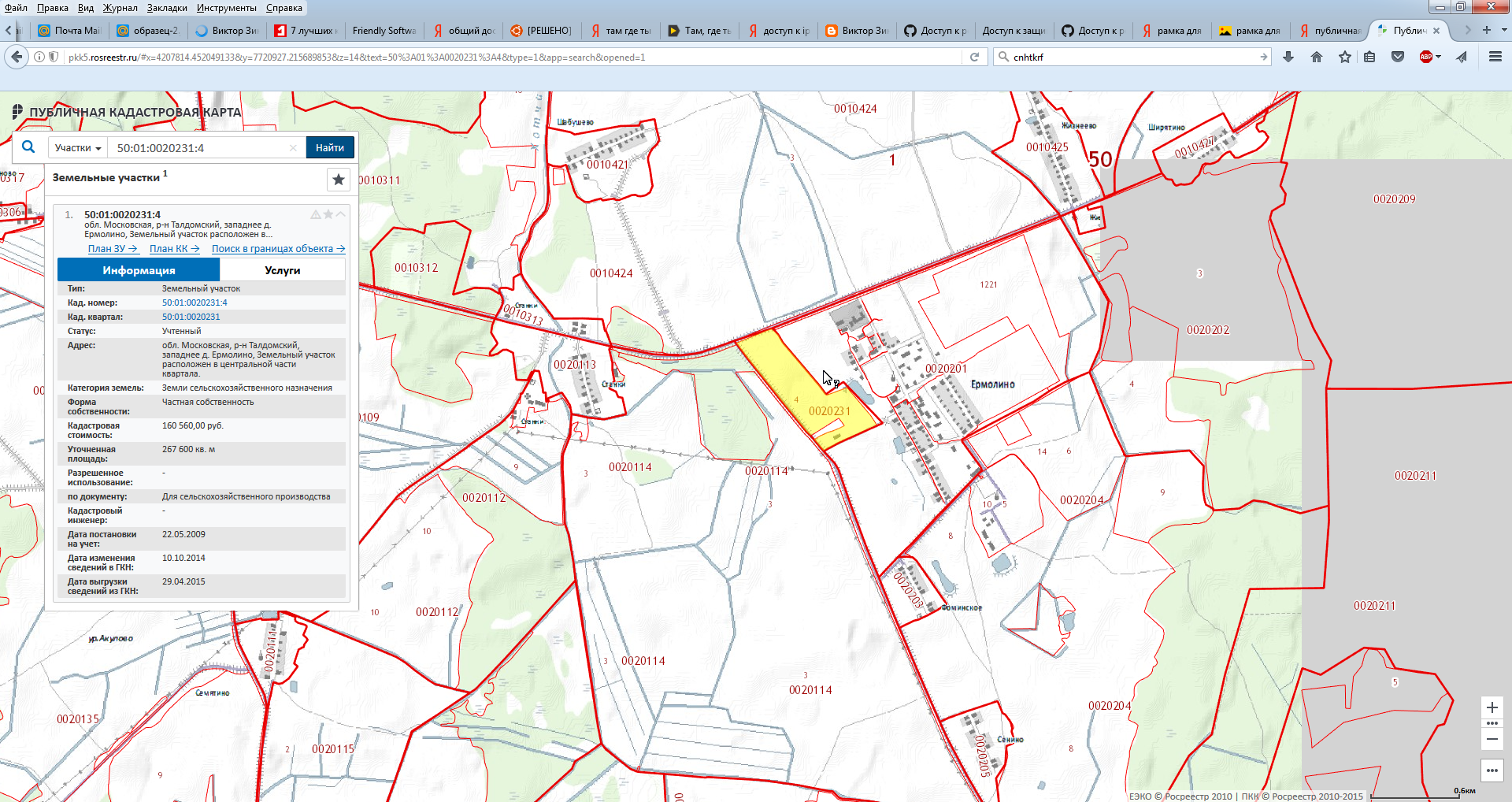 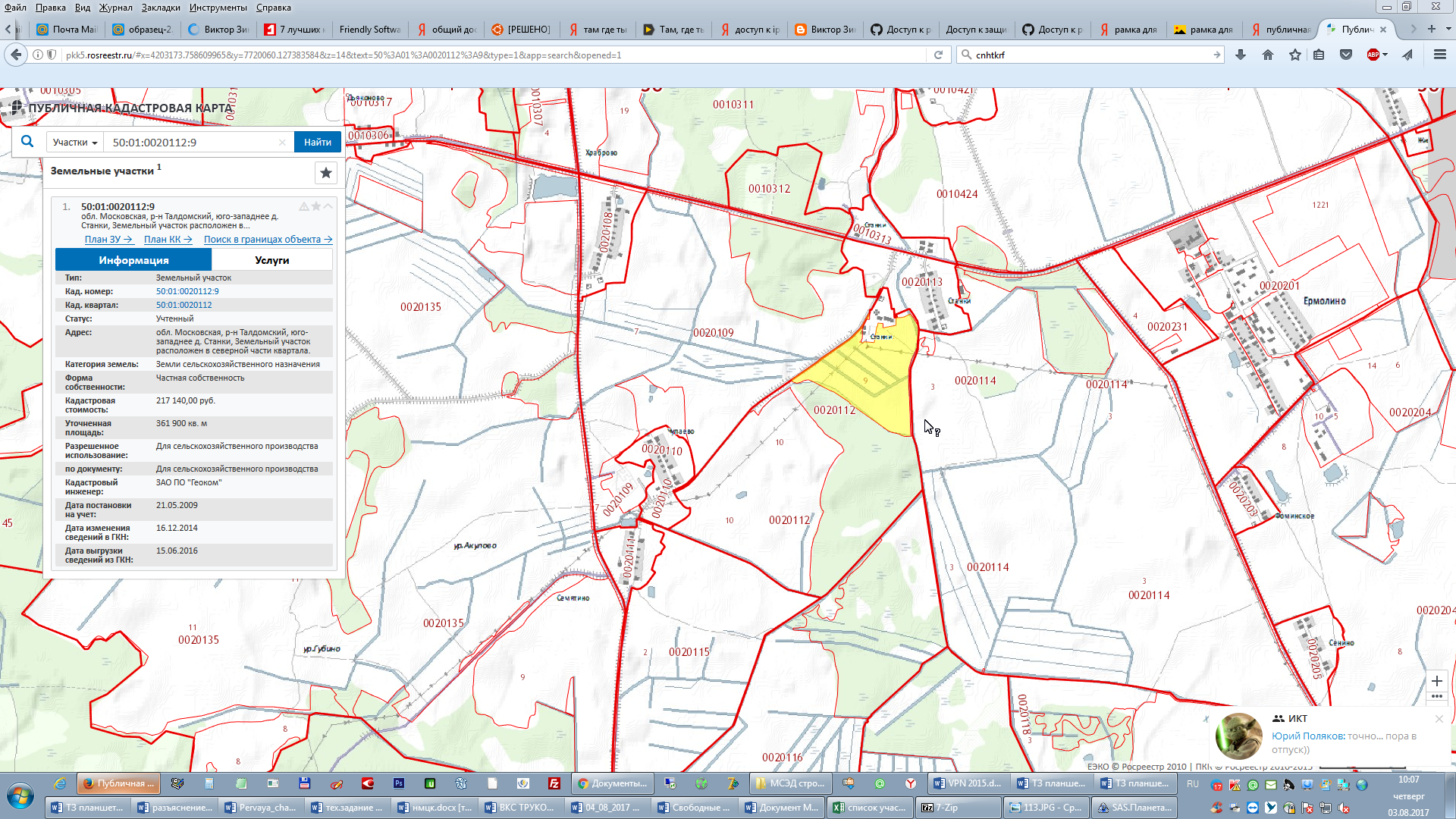 14. Земельный участок для размещения аквапарка 1.1. Местоположение: в г. Талдом, мкр. Юбилейный (схема прилагается).1.2. Площадь земельного участка – 1,1 га1.3. Описание границ: с севера – автодорога  мкр. Юбилейный – д. Ахтимнеево, с запада - Парк Победы, с юга – городское озеро, с востока – частный сектор;- с востока – жилая застройка; с юга , с запада – районная больница;1.4. Правообладатель земельного участка –  администрация Талдомского муниципального района, находится в постоянном бессрочном пользовании,  кадастровый номер 50:01:0030906:111.1.5. Возможность подключения к инженерным сетям: по границе земельного участка:  канализование;  электроснабжение. Предложения для использования: строительство Аквапарка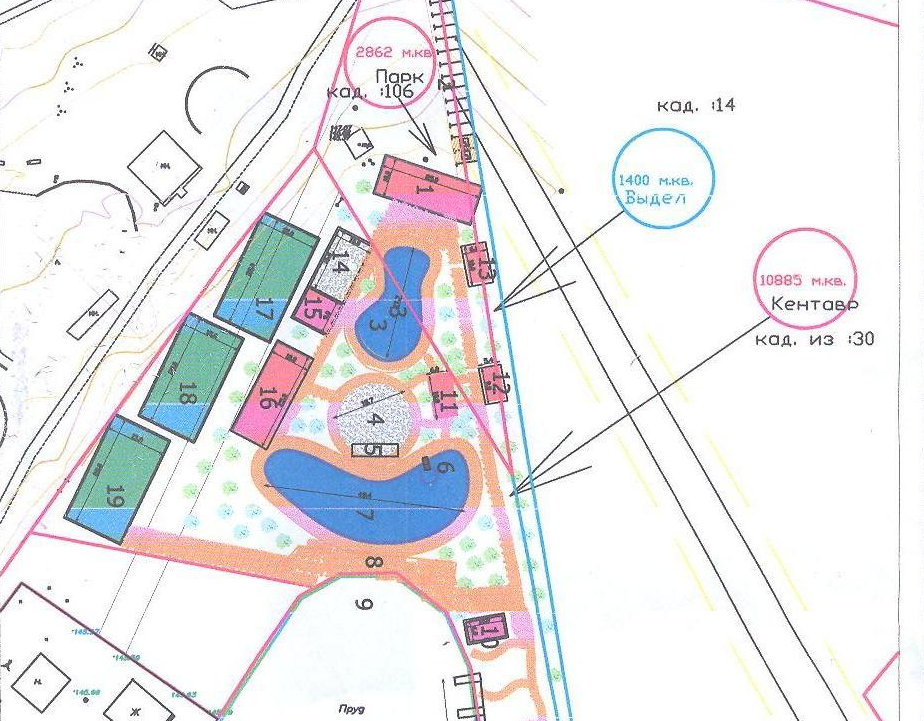 15. Земельный участок  для сельхозпроизводства – 2500га.Местоположение: д.Григорово, д.Доброволец.Площадь земельного участка: 2500га.Описание границ: участки граничат с землями населенных пунктов и лесным фондом.Правообладатель:Частная собственность.Возможность подключения к инженерным сетям: электро снабжение по границам                                        участков, водоснабжение возможно как местное так и автономное в                                        зависимости от удаленности от населенного пункта.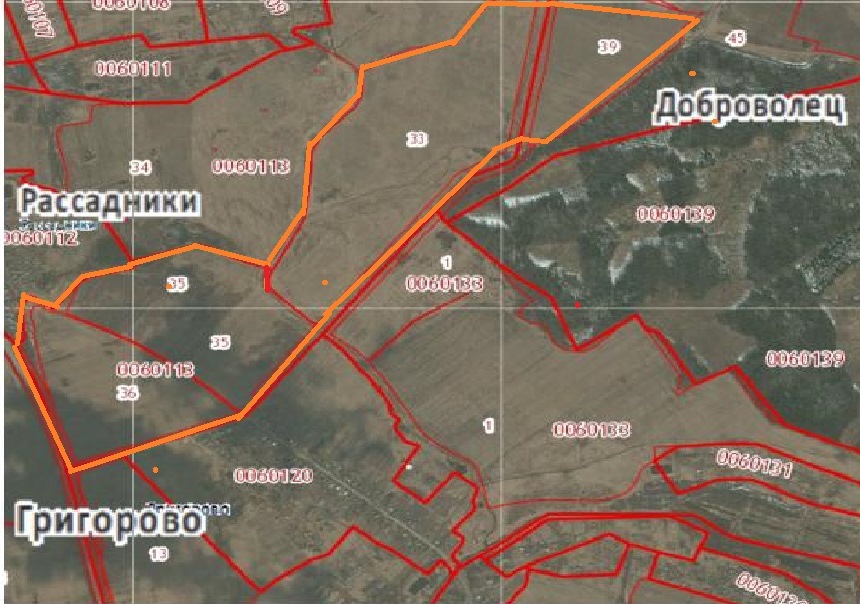 16. Земельный участок  для сельхозпроизводства – 500га.Местоположение: д.Глебово и д.Кошелево.Площадь земельного участка: 500га.Описание границ: участки граничат с землями населенных пунктов и лесным фондом.Правообладатель: собственность администрации Талдомского муниципального                                         района.Возможность подключения к инженерным сетям: электро снабжение по границам                                        участков, водоснабжение возможно как местное так и автономное в                                        зависимости от удаленности от населенного пункта.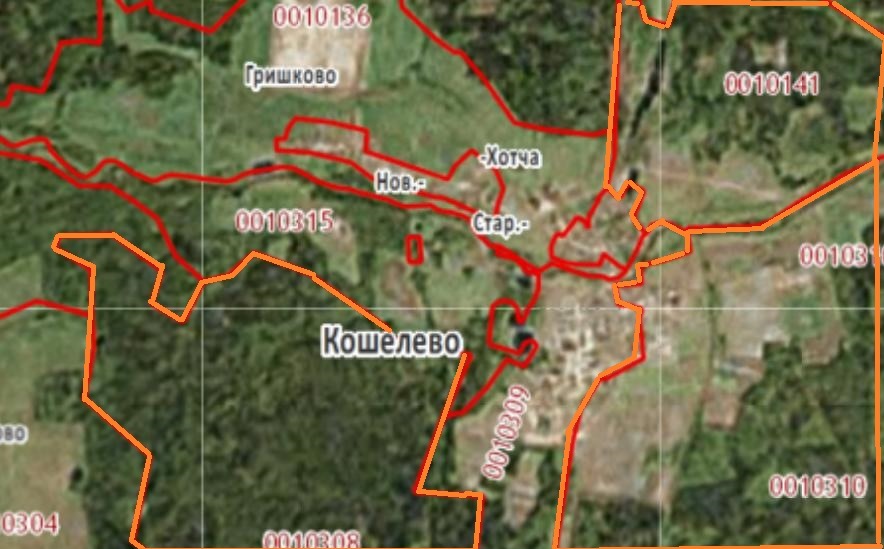 17. Земельный участок  для сельхозпроизводства – 1000 га.1.1. Местоположение: д.Глебово и д.Кошелево.Площадь земельного участка: 1000 га.Описание границ: участки граничат с землями населенных пунктов и лесным фондом.Правообладатель: собственность администрации Талдомского муниципального                                         района.Возможность подключения к инженерным сетям: электроснабжение по границам                                        участков, водоснабжение возможно как местное так и автономное в                                        зависимости от удаленности от населенного пункта.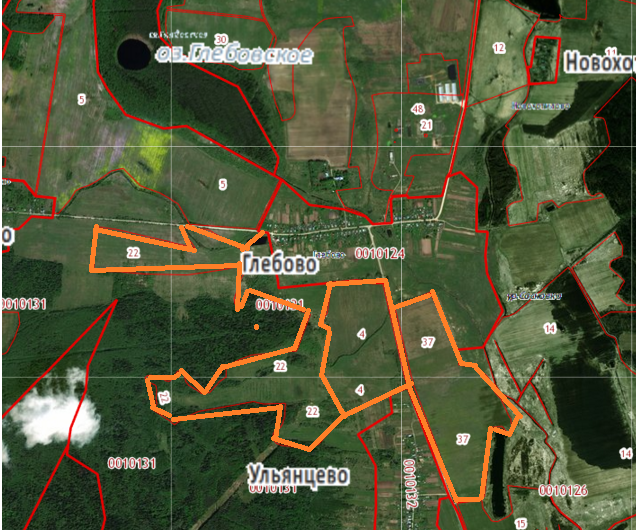 3. Информация о свободных производственных площадяхООО «Заря»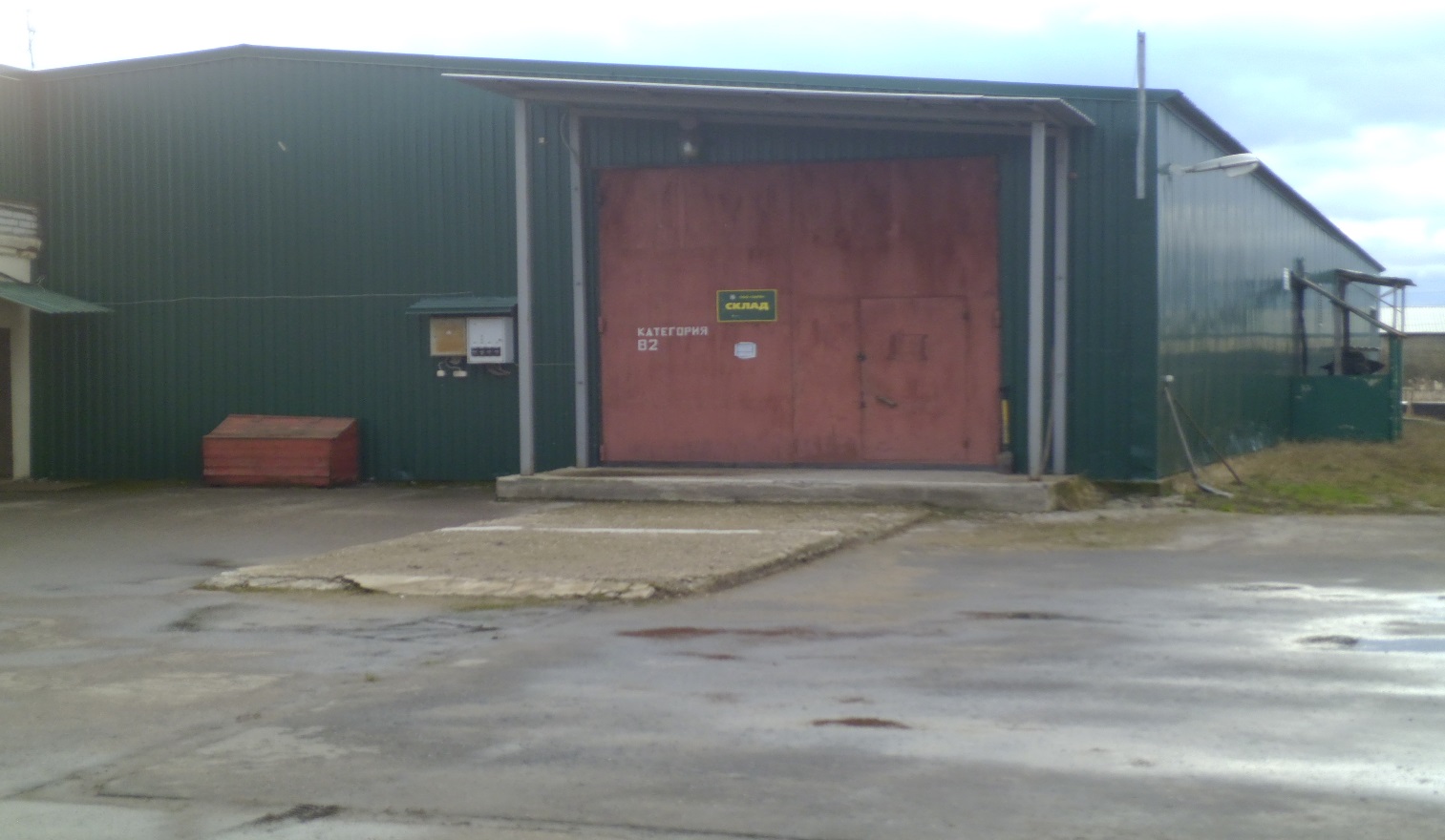 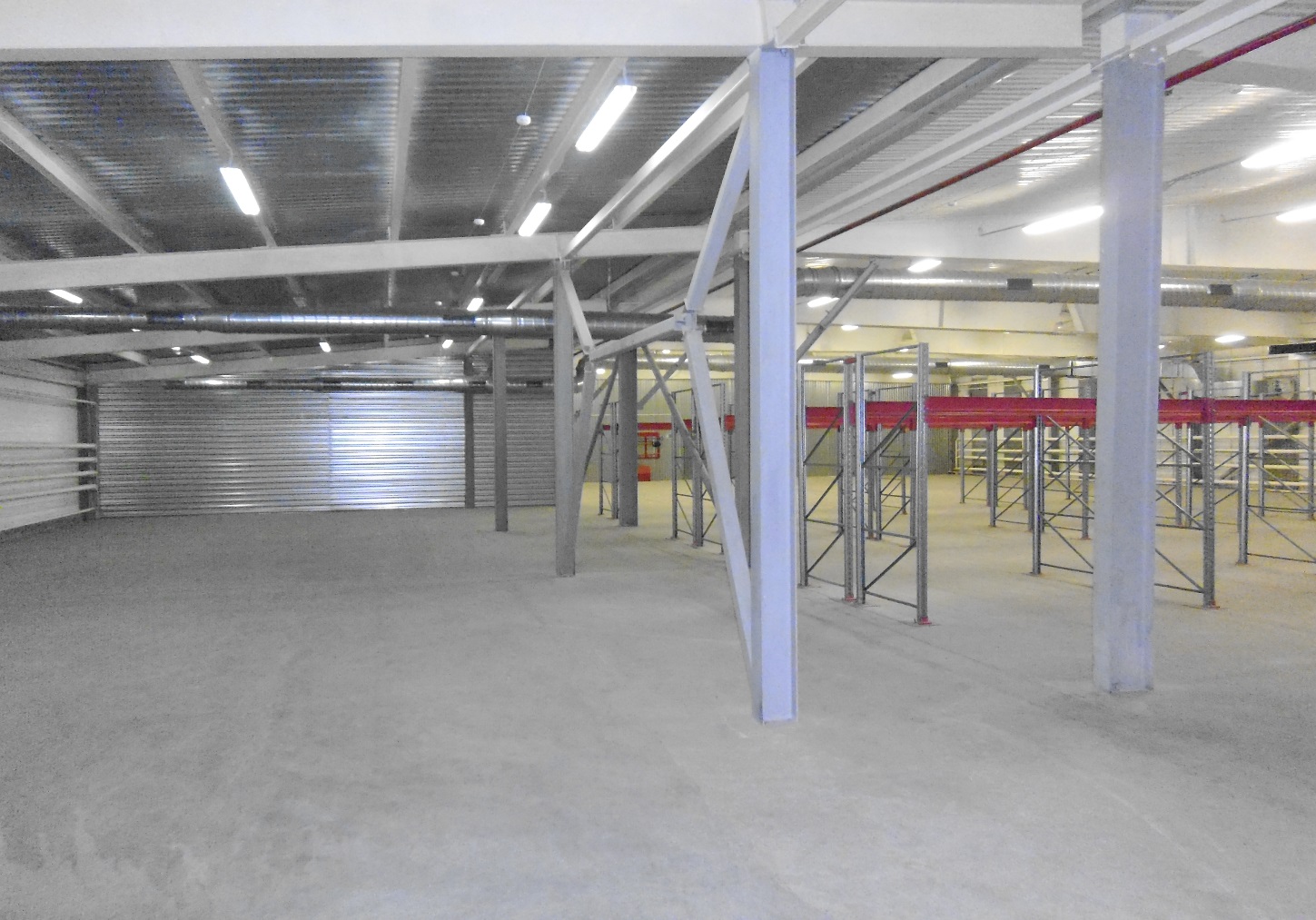 ООО «Завод котельного оборудования»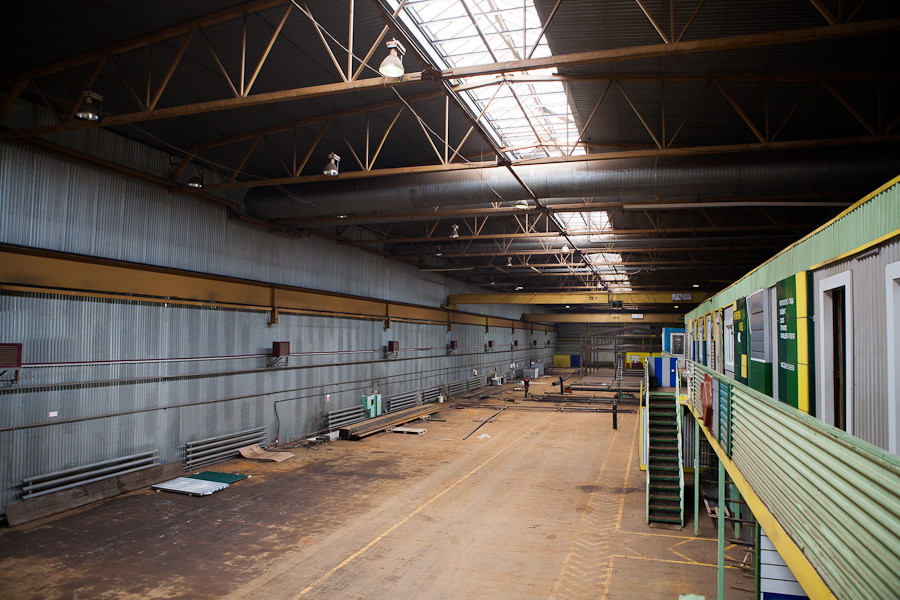 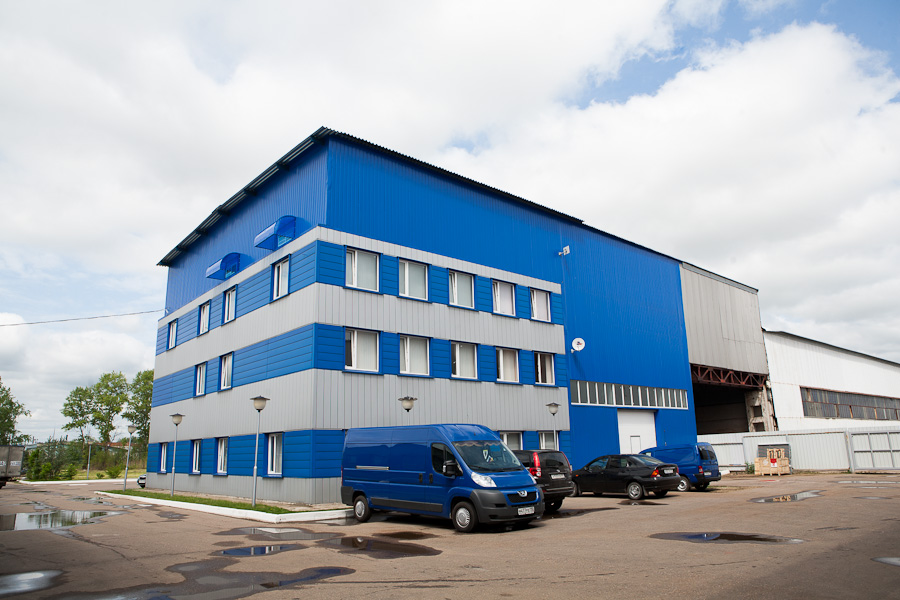 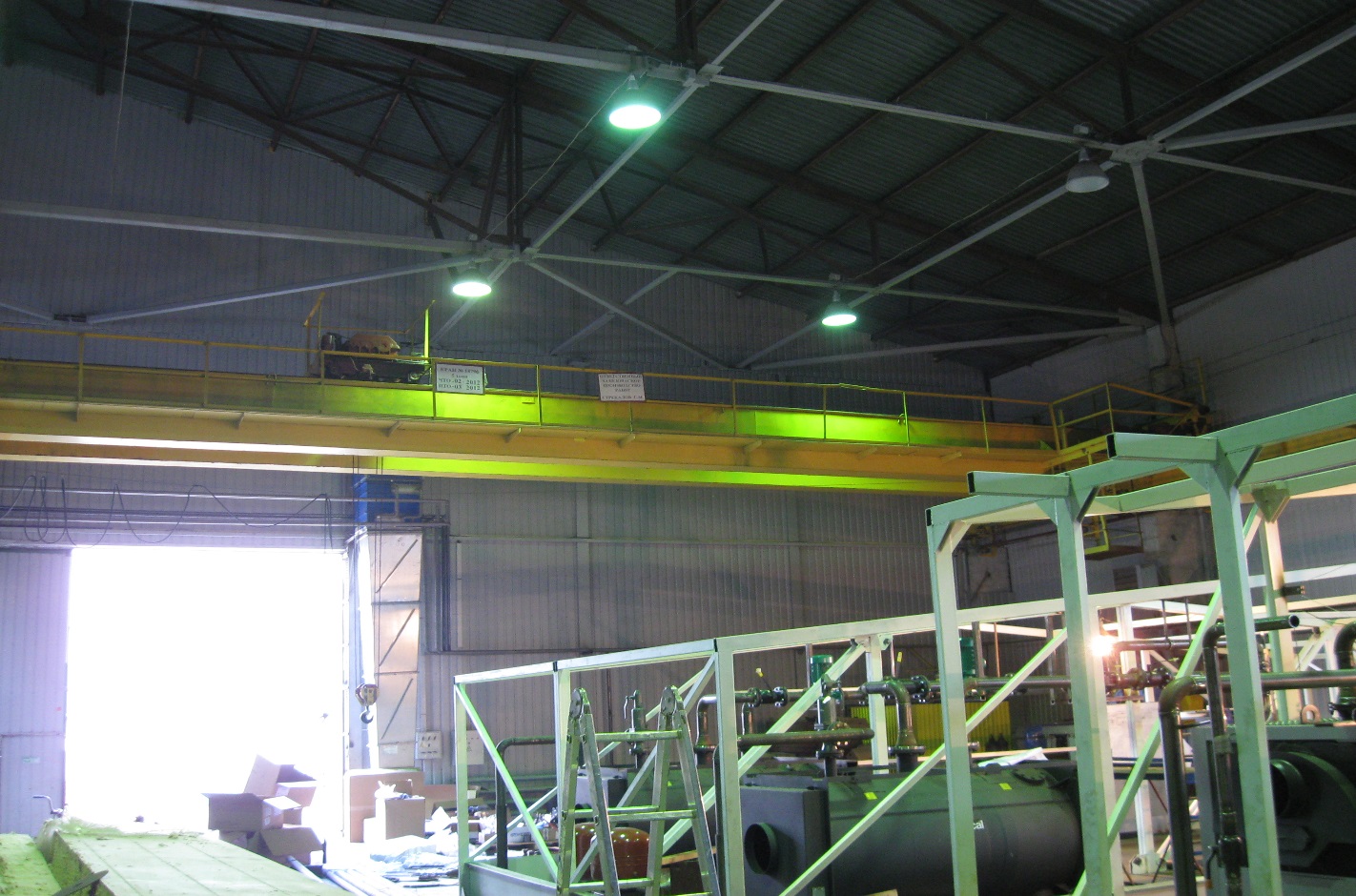 Производственные площади Завода котельного оборудованияПроизводственные площади расположены по адресу: 141900 Московская область г. Талдом ул. Загородная д. 1а.Первый комплексНаходится на арендованной у государства территории сроком на 49 лет -10345 м2Офис -596 м2Склад -180 м2 оборудован стеллажами  высотой 12 мЦех №2 -3189 м2 оборудован кран-балками 8 тонн –2 шт., 10 тонн –2 шт. , высота подьема8 м.Цех № 3 -1437 м2 состоит из помещений от 164 м2до 400 м2,  высота потолков 4 метраПодстанция- 650 кВаКотельная газовая  -3 кВт Второй комплексНаходится на собственной земле – 7947 м2Цех № 7 - 2897 м2оборудован кран-балками  5 тонн и 10 тонн, высота подъёма 8 мЦех № 5 - 2802 м2 внутри разделен перегородкой на два цеха по 1400 м2 , в одной части два             5-тонных крана,  в другой части - один 5-тонный кран, высота подъема 7мВсе производственные цеха выполнены из стальных и железобетонных конструкций .Стены и кровля полистовая сборка с утеплителем.Полы бетонные.Ворота откатные, подъёмные.Территория благоустроена: имеется водопровод, газ, канализация, отопление от собственной котельной, с подъездными путями, рядом железная дорога.ЗАО Фарфор Вербилок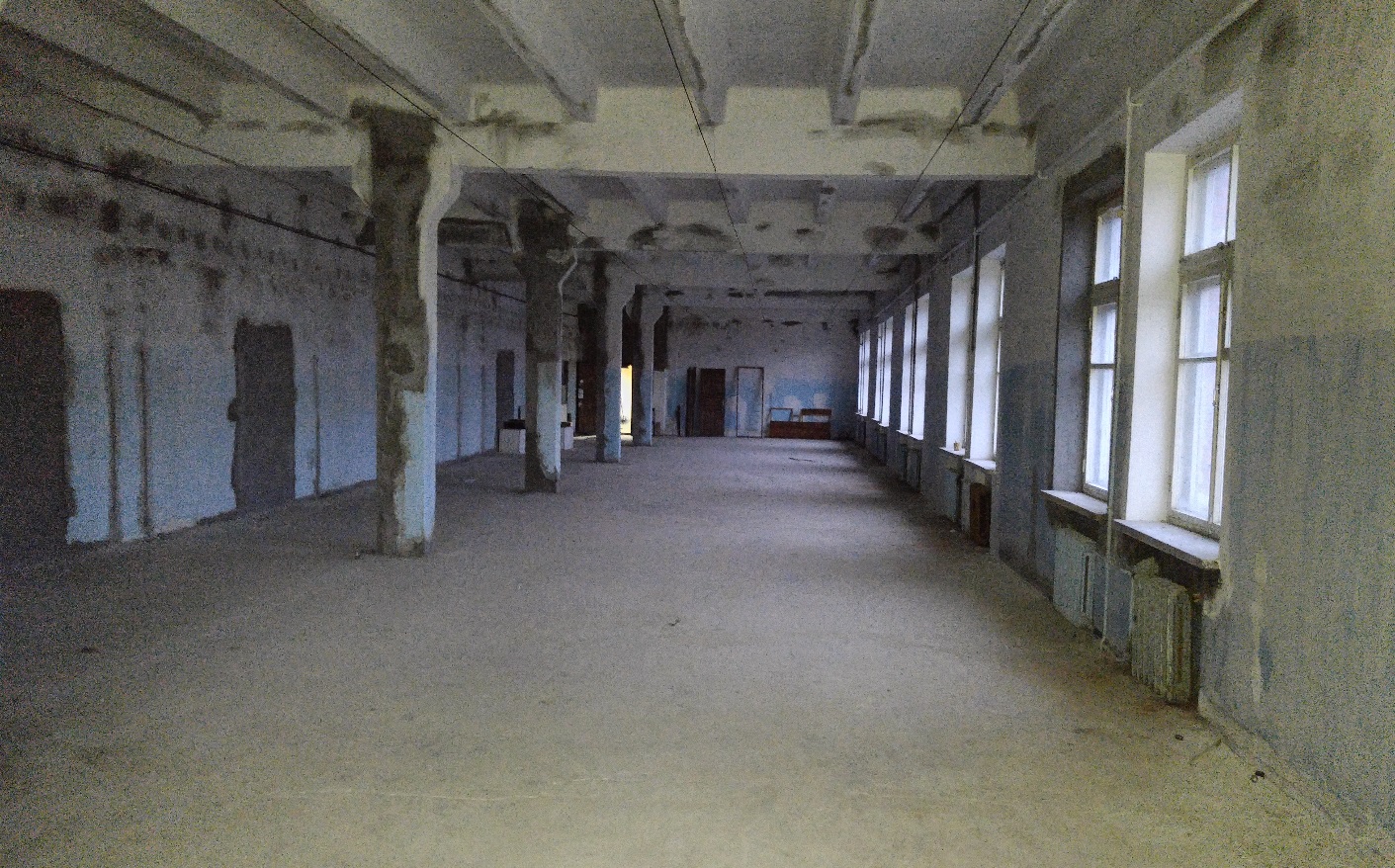 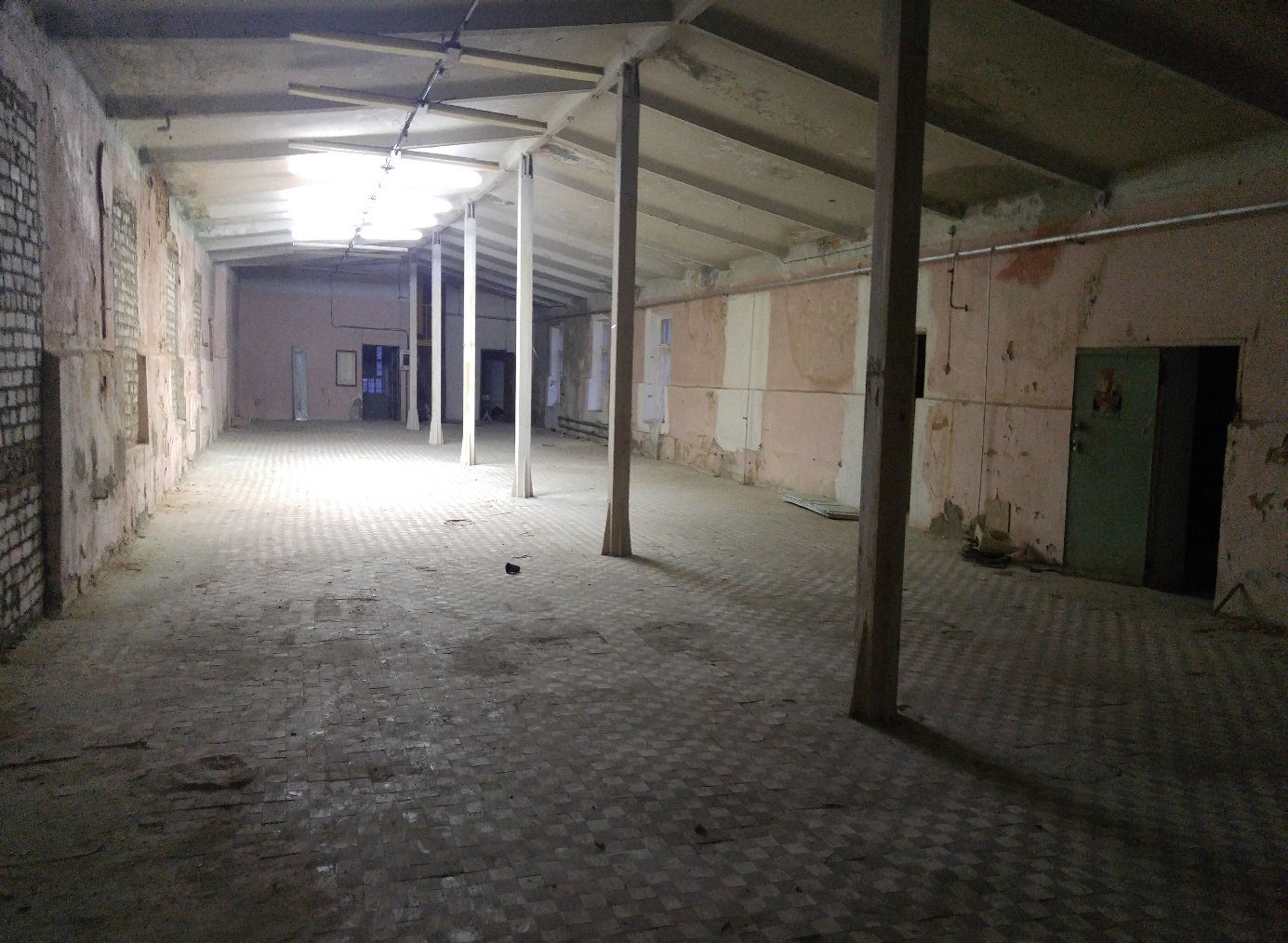 ОАО «ТКБ «Почта»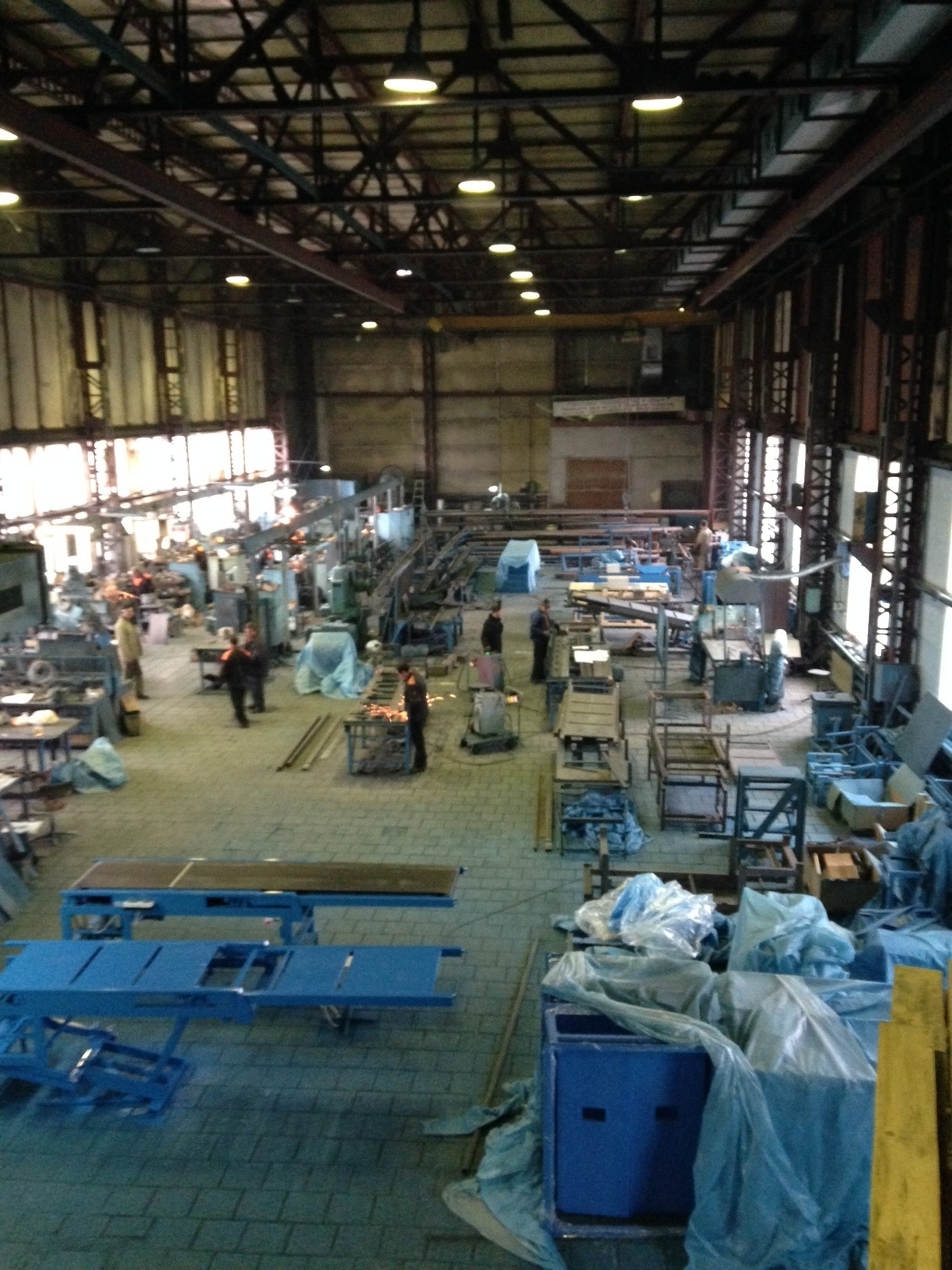 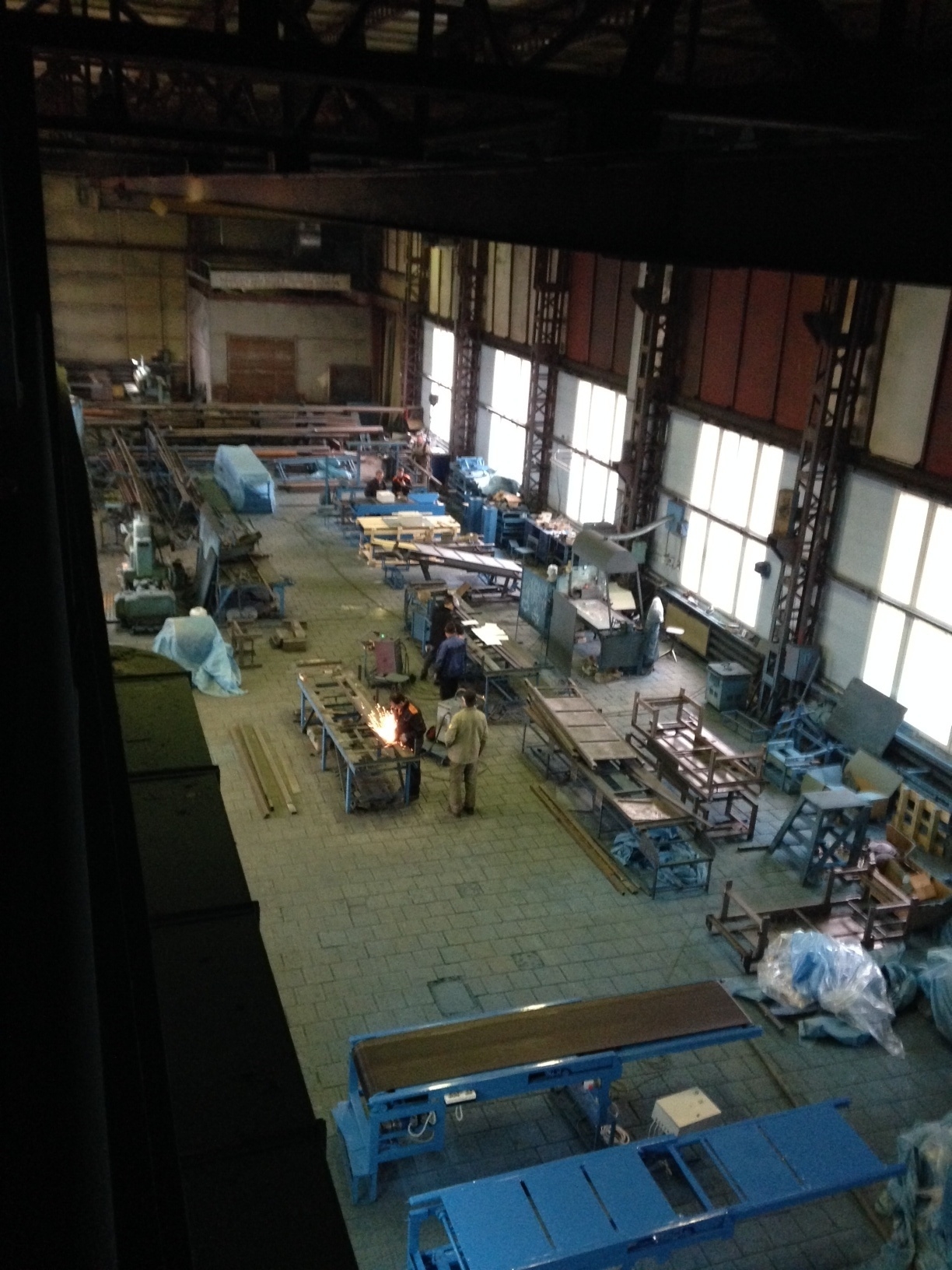 ООО «Сервис+»ООО «Талдомское ремонтно-строительное предприятие»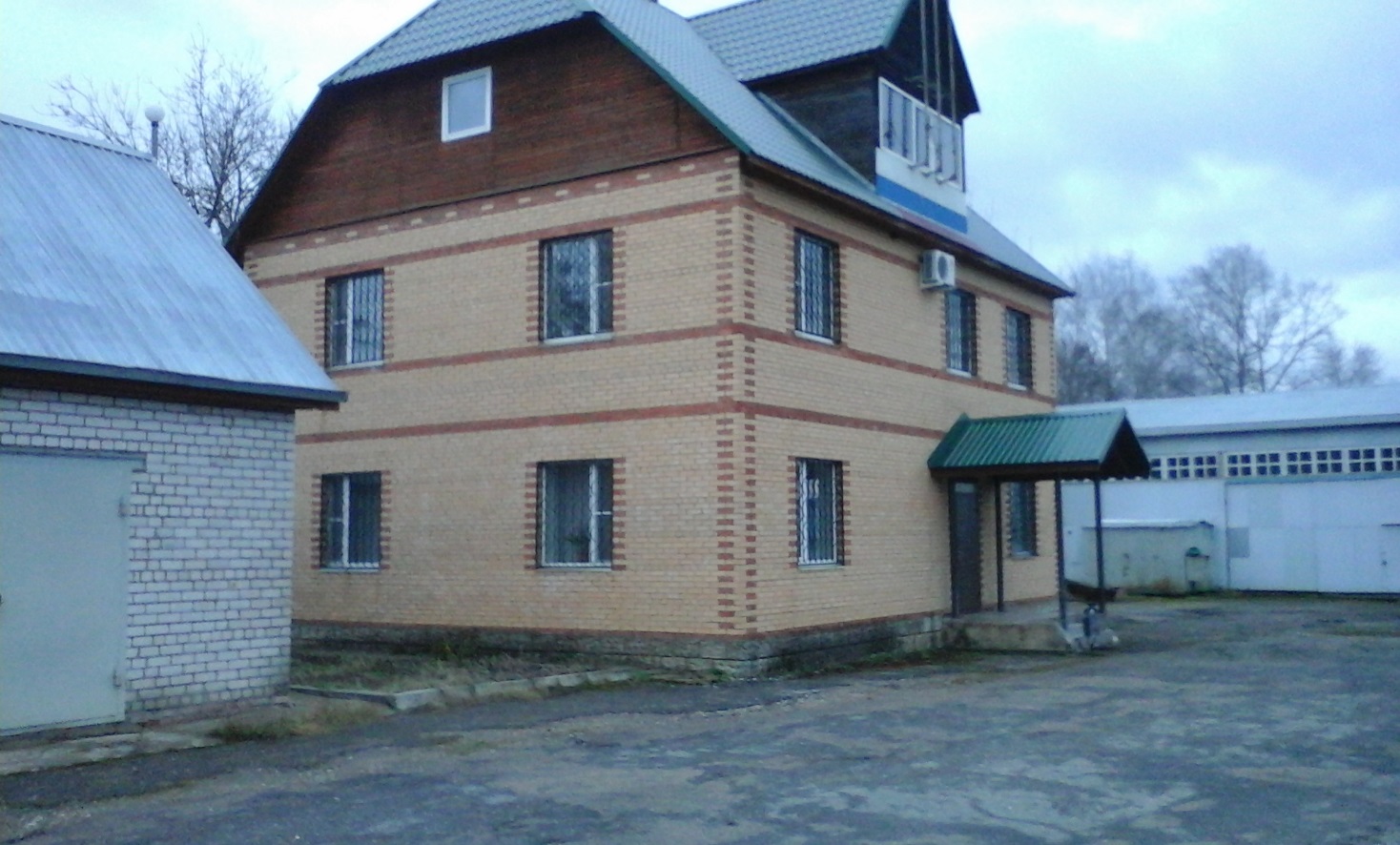 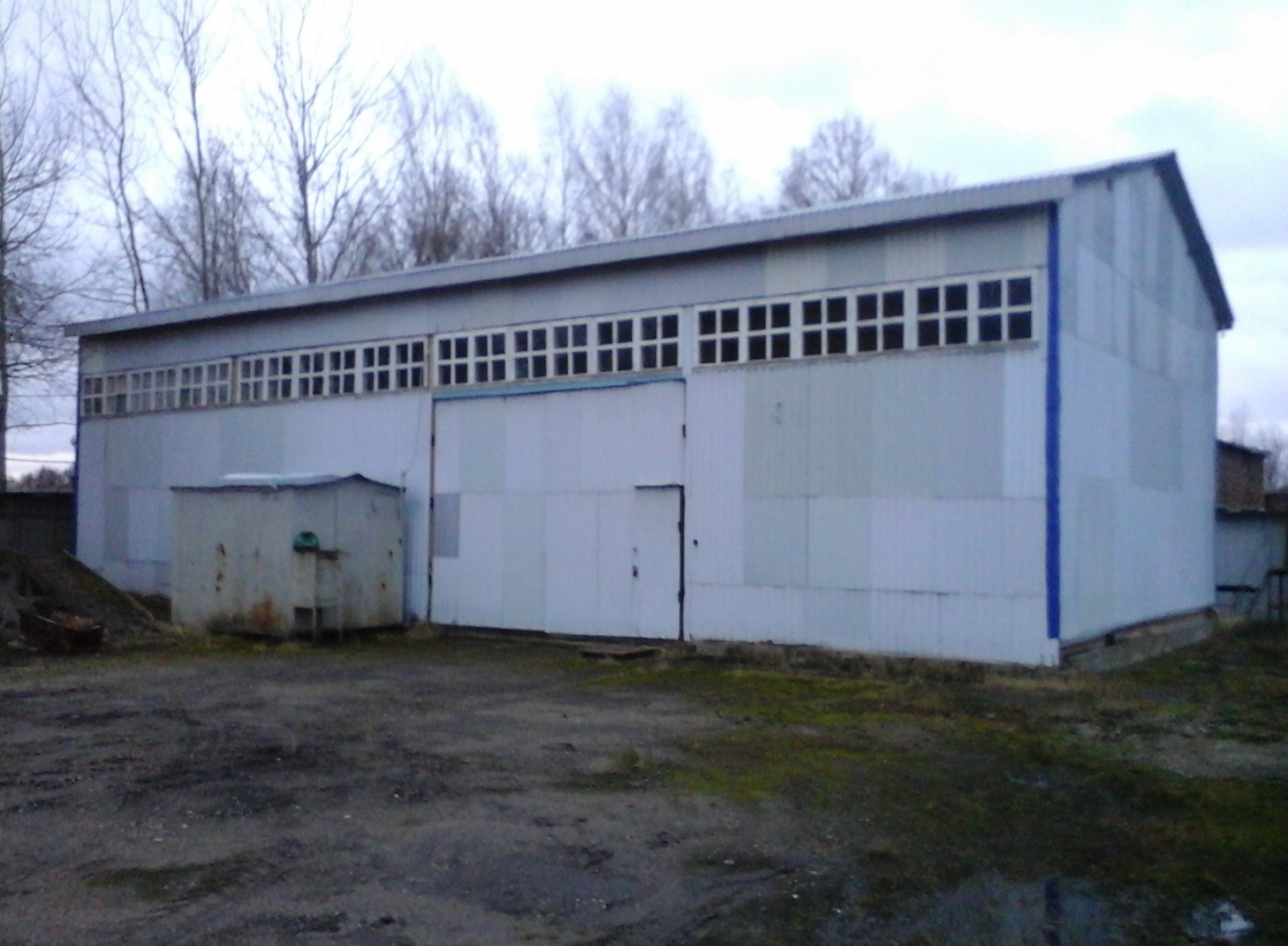 ООО «КредитЭнерго»1.1Субъект РФМосковская область1.2Тип муниципального образованияМуниципальный район1.3Название муниципального образованияТалдомский муниципальный район1.4Глава муниципального образованияЮдин Владислав Юрьевич, 8-49620 6-34-78, 3-33-20 taldom-rayon@mail.ru1.5Почтовый адрес администрации141900 Московская область, г.Талдом,  пл. К.Маркса д. 12 Телефон (код МГТС телефон)8 49620 6-34-78. 3-33-20 Факс   (код МГТС телефон)8 49620 6-07-64. 3-33-29 Электронная почтаtaldom-rayon@mail.ru Адрес в сети Интернетталдом-район.рф1.6Количество населенных пунктов (всего), в.т.ч.единиц178                        городединиц1                        рабочий поселок3                        деревня167                        село71.7Численность населения на 01.01.2017тыс. чел47,7 Численность городского населениятыс. чел36,3 Численность сельского населениятыс. чел11,4 Плотность населениячел./км233,51.8 Общая площадь территориитысяч га142,7 Площадь застроенных земельтысяч га4,0 Незастроенные территориитысяч га138,7Из них:Сельскохозяйственные угодьятысяч га49,3Лесные площадитысяч га78,4Площади под древесно-кустарниковой растительностью, не входящие в лесной фондтысяч га1,2      Земли водного фондатысяч га4,21.10Удаленность от МКАД  (min/max)км1012.1Отгружено товаров собственного производства, выполнено работ, услуг собственными силами млн. руб.10 0142.1.1- по промышленным видам деятельностимлн. руб.7 6342.1.2- по предприятиям сельского хозяйствамлн. руб.2782.2Оборот розничной торговлимлн. руб.3456,52.3Объем платных услугмлн. руб.13342.4Прибыль прибыльных предприятиймлн. руб.5112.5Количество промышленных предприятий  в регионе462.6Количество сельскохозяйственных предприятий в регионеединиц122.7Количество фермерских хозяйствединиц742.8Структура посевных площадей:- зерновые культуры, рапстысяч га1,78- картофельтысяч га0,35- овощитысяч га0,09- многолетние травы, однолетние травытысяч га15,92.9Потребление тепловой энергииГкал2168002.10Резерв по увеличению потребляемой тепловой энергииГкал6,45 час2.11Потребление газа (за год)тыс. м332727,92.12Потребление водыв сутки м383932.13Резерв по увеличению объемов потребления воды м32 000/сутки2.14Мощность очистных сооруженийв сутки м3 82802.15Резервная мощность очистных сооруженийв сутки м3500/сут.№НаименованиеСфера деятельностиФорма собственностиФорма собственности№НаименованиеСфера деятельностичастнаягосударственная1Филиал ФГУП «РТРС-Радиоцентр № 3 «Отделение МРЦ»связь*2ООО Рубиспромышленность*3ООО Арсеналпромышленность*4АО Авангардпромышленность*5ООО Завод котельного оборудованиястроительство*6АО ТОЗ Промсвязьпромышленность*7ООО Талдом-Профиль Комплектпромышленность*8ООО ПК МЭТРпромышленность*9ЗАО Фарфор Вербилокпромышленность*10ООО АМГ окнапромышленность*11ООО ДО Промыслы Вербилокпромышленность*12ЗАО Капритотуризм*13ООО МЭЛЗпромышленность*14ОАО Ростелекомсвязь*15ООО Рустмашпромышленность*16 ООО Интерпакпромышленность*3.1 Структура доходов бюджетаДоходы бюджета,всегомлн. руб.2 173 Собственные доходымлн. руб.914           Из них: налоговые доходымлн. руб.820вт.ч.  НДФЛмлн. руб.532в.т.ч. земельный налогмлн. руб.170           неналоговые доходымлн. руб.94Безвозмездные перечисления (дотации, субсидии, субвенции)млн. руб.1 2583.2 Структура расходов бюджетаРасходы, всегомлн. руб.2 232Общегосударственные вопросымлн. руб.254Национальная оборона, безопасность и правоохранительная деятельностьмлн. руб.22Национальная экономикамлн. руб.102Жилищно-коммунальное хозяйствомлн. руб.407Охрана окружающей средымлн. руб.3Образованиемлн. руб.956Культурамлн. руб.323Здравоохранение и спортмлн. руб.108Социальная политикамлн. руб.56Прочие расходы млн. руб.14.1. Инвестиции в основной капитал за счет всех источников финансирования, всего, в том числе по отрасляммлн. руб.2400        Промышленность тыс. руб.248,6         Транспорт и связьтыс. руб.52,8        Торговля и общественное питаниетыс. руб.494,3Сельское хозяйствотыс. руб.181,65.1. Население в трудоспособном возрасте, в т.ч.:тыс. человек28,042 Мужчинытыс. человек14,988 Женщинытыс. человек13,0545.2 Баланс трудовых ресурсов занятых в экономикетыс. человек15,828 в т.ч. по отраслям     Промышленностьтыс. человек3,145    Сельское хозяйствотыс. человек0,380    Транспорт и связьтыс. человек0,835    Строительствотыс. человек0,640    Торговля и общественное питаниетыс. человек6,260    Профессиональное и дополнительное проф.образованиетыс. человек1,450    Здравоохранениетыс. человек1,070Прочиетыс. человек2,0485.3Выезжающие на работу за пределы районатыс. человек9,5005.4 Среднемесячная заработная плата по отраслям:тыс. руб.31,4    Промышленностьтыс. руб.29,5    Сельское хозяйствотыс. руб.28,0    Транспорт и связьтыс. руб.28,6    Строительствотыс. руб.21,5    Торговля и общепиттыс. руб.26,45.5 Численность безработных на 1.01.2017 года (в т. ч.):человек155 Мужчинчеловек70 Женщинчеловек856.1. Транспорт 6.1.1. Автомобильный Автоколонна № 1784 филиала г. ДмитровКоличество транспортных предприятийединиц1Основные транспортные магистрали названия шоссе от МосквыМосква-СавеловоМосква-Дмитров-ДубнаПротяженность автомобильных дорог, в т.ч.:км550 - областные дороги396 - местного значенияПротяженность автомобильных дорог с твердым покрытиемкм367 - областные дороги241- местного значения 6.1.2. ЖелезнодорожныйНаличие грузовых железнодорожных станций:единиц1     Наименование станцийг. Талдом 6.1.3. Речнойнет      Наличие грузовых речных портов  единиц 1Наименование портовг. Кимры, Тверской области 6.1.4 Авиационный      Наличие аэропортов единицнет      Наименование аэропортовШереметьево        Расстояние муниципального центра до аэропортов Москвыкм75 6.1.5 Количество таможенных постов единиц0      Количество таможенных  складов единиц06.2. Связь6.2.1. Объем телефонизацииколичество абонентов12 240         Городской сетиколичество абонентов10740         Сельской сетиколичество абонентов1500 6.2.2. Наименование организаций, предоставляющих услуги доступа в сеть ИнтернетОАО «Ростелеком», ООО «Телеком МПК», сотовые операторы:МТС, Мегафон, Билайн,6.3. Финансовые организации региона 6.3.1. Банки Сбербанк России ОАО, ОАО Банк Возрождение, ООО ТалдомАО Банк Воронеж, ПАО Почта БанкКоличество банковединиц46.3.2. Страховые компанииАгентство в г. Талдом филиала Росгосстрах по Москве и Московской области,  РЕСО Гарантия, ВСК, Ингосстрах Количество страховых компанийединиц 46.4 Образование, культура6.4.1. Обеспеченность детскими дошкольными учреждениямимест на 1000 чел.9866.4.2.Обеспеченность школьными учреждениямимест на 1000 чел.20186.4.3. Обеспеченность учреждениями культуры В т.ч. библиотекамиед. на 1000 чел.0,33Клубными учреждениямиед. на 1000 чел.0,376.4.4 Наличие учебных заведений профессионального образованияОБСП ГБПОУ Московской области «Индустриально-промышленный техникум»       Количество учебных заведений профессионального образованияединиц1       Количество обучаемых в учебных заведениях профессионального образованиятыс. человек0,14      Перечень специальностей учебных заведений профессионального образованияМастер по обработке цифровой информации, повар-кондитер, мастер отделочных и строительных работ, художник росписи по дереву, швея6.5. Информационное обеспечение расчетов бизнес-планов (на 01.01.2015г)Рыночная стоимость 1 м2 жильяруб. за м240 560Арендная плата за землю, в т.ч.: руб. за м2за земли населенных пунктов в городе и ПГТ;14,96за земли в сельских поселениях для юридических лиц и предпринимателей2,49за земли промышленности2,44Арендная плата за помещения (муниципальная собственность)руб. за м21884Цены на электроэнергию (с НДС)Единый тарифруб./кВтдля организаций –4,20;для населения: 4,8 (город)3,37сельская местность)2-х ставочный тариф руб./кВт-Тепловая энергия              (с НДС)руб./Гкалот 1890,76 до 2578,06Водоснабжение и канализация(с НДС)     Вода питьевая                   руб. за м3от 16,61 до 22,15     Сбросы в канализацию     руб. за м3от 18,14 до 27,38Газоснабжение-Цена для предприятий за 1000 м3руб.от 5400 с НДСВывоз мусораДоговорной тариф на вывоз отходовруб. за м3от 2507.1. Наличие объектов катастрофической опасностиединиц07.2 Валовые выбросы загрязняющих веществ в атмосферутонн/год07.3. Содержание загрязняющих веществ в водемг/ м307.4. Загрязнение почвы химическими элементамимг/кг07.5. Радиационный фонзиверт0Количество мест с превышением нормы радиационного фонаединиц07.6. Электромагнитное излучениеЭлектромагнитное излучениев/м0Основные источники электромагнитного излучения07.7. Источники шума0     Уровень шума в ближайшей жилой зонеДб0Наименование организации (собственник или управляющая компания)**Ликеро-водочный завод «Вереск»Месторасположение (почтовый адрес)141900 г. Талдом, ул. Советская, д. 26вКоординаты (Ф.И.О. генерального директора, телефон/факс)Перин Владимир Георгиевич 482 342-04-56, 916-616-59-81Контакты по свободным  производственным площадямРогожкин Дмитрий Павлович 919 967-08-55, 916 616-59-81Общая площадь земельного участка, га0,67Свободная площадь земельного участка, га-Общая площадь производственных помещений, кв.м.1700 м²Свободная площадь производственных помещений, кв.м.1400 м²Краткая характеристика производственных помещенийСвободный склад имеет бетонные полы, смонтировано оборудование для кондиционирования воздуха, имеется приточная и вытяжная вентиляция, отопление  от собственной котельной, подъездные пути с двух сторон. Имеется отапливаемый гараж и бокс со смотровой ямойНаличие инженерной инфраструктуры:канализация, электроэнергия, теплоснабжение,  водоснабжение, газоснабжение, подъездные путив полном объемеВозможность подключения для организации нового предприятияимеетсяУсловия размещения организации малого бизнеса:аренда, продажа, аренда с последующей продажейАренда (от 300 до 700 рублей за 1 кв.м.), продажаВозможности для организации производстввозможности для организации пищевых производствНаименование организации (собственник или управляющая компания)**ООО Завод котельного оборудования Месторасположение (почтовый адрес)141900, г. Талдом, ул. Загородная, д. 1 аКоординаты (Ф.И.О. генерального директора, телефон/факс)Генеральный директор Власенко Юрий Григорьевич, тел. 495 924-84-94, 496 206-12-47Контакты по свободным  производственным площадямВласенко Юрий Григорьевич, тел. 910-414-44-45Общая площадь земельного участка, га0,79Свободная площадь земельного участка, га0,23Общая площадь производственных помещений, кв.м.5626,6 м²Свободная площадь производственных помещений, кв.м.3058,6 м²Краткая характеристика производственных помещенийПроизводственные цеха, склады, служебные помещения, мостовые краныНаличие инженерной инфраструктуры:канализация; электроэнергия; теплоснабжение; водоснабжение; газоснабжение; подъездные путиимеютсяВозможность подключения для организации нового предприятияимеютсяУсловия размещения организации малого бизнеса:аренда, продажа, аренда с последующей продажейАренда (от 200 руб. за 1 кв.м.), продажаВозможности для организации производств имеютсяНаименование организации (собственник или управляющая компания)**ЗАО Фарфор ВербилокМесторасположение (почтовый адрес)141930, Моск. область, Талдомский район, п. Вербилки, ул. Забырина, д. 1.Координаты (Ф.И.О. генерального директора, телефон/факс)Генеральный директор Усолкин Вячеслав Юрьевич тел. 495 924-94-12Контакты по свободным  производственным площадямГенеральный директор Усолкин Вячеслав Юрьевич тел. 495 924-94-12Общая площадь земельного участка, гаБолее 15,0Свободная площадь земельного участка, гаБолее 2,0Общая площадь производственных помещений, кв.м.Более 10 000Свободная площадь производственных помещений, кв.м.Более 4 000Краткая характеристика производственных помещенийКирпичные постройкиНаличие инженерной инфраструктуры:канализация; электроэнергия; теплоснабжение; водоснабжение; газоснабжение; подъездные путиИмеется полная инженерная инфраструктура, в.т.ч. ж/д путиВозможность подключения для организации нового предприятия (мощность эл. сетей)Имеется 6МВтУсловия размещения организации малого бизнеса:аренда, продажа, аренда с последующей продажейАренда от 150 руб. за 1 кв. м., продажаВозможности для организации производств Организация производств, не требующих специального разрешенияПримечание-Наименование организации (собственник или управляющая компания)**ОАО «ТКБ «Почта»Месторасположение (почтовый адрес)141912, п. Северный, ул. Зеленая, д. 16Координаты (Ф.И.О. генерального директора, телефон/факс)Тралла Юрий Альбертович 7-43-11, 7-43-05Контакты по свободным  производственным площадямКондратьева Наталия Александровна, 7-43-11, Тралла Юрий Альбертович 909 984-84-84Общая площадь земельного участка, га0,3Свободная площадь земельного участка, га0,3Общая площадь производственных помещений, кв.м.1793,7 м²Свободная площадь производственных помещений, кв.м.1793,7 м²Краткая характеристика производственных помещенийПомещения полностью оборудованы: различные станки, инструменты, запас материалов для производства, оргтехника, мебельНаличие инженерной инфраструктуры:канализация; электроэнергия; теплоснабжение; водоснабжение; газоснабжение; подъездные путиесть;разрешенная мощность 70 кВт;подача пара с поселковой котельной;подача воды с поселковой ВНС;нет;есть (через территорию ОАО ТОЗ «Промсвязь»)Возможность подключения для организации нового предприятияОпределяется по месту новым собственникомУсловия размещения организации малого бизнеса:аренда, продажа, аренда с последующей продажейПредприятие выставлено на продажу, аренда, аренда с последующей продажей (цена договорная)Возможности для организации производств Большая возможностьПримечаниеВедется поиск желающих приобрести и организовать производство ленточных конвейеров или другое производствоНаименование организации (собственник или управляющая компания)**ООО «Сервис+»Месторасположение (почтовый адрес)141912, п. Северный, ул. Зеленая, д. 16Координаты (Ф.И.О. генерального директора, телефон/факс)Зам. директора Аникин Борис Николаевич 903-295-68-65Контакты по свободным  производственным площадям Аникин Борис Николаевич 903-295-68-65Общая площадь земельного участка, га0,954Общая площадь производственных помещений, кв.м.440 м²Свободная площадь производственных помещений, кв.м.440 м²Наличие инженерной инфраструктуры:канализация; электроэнергия; теплоснабжение; водоснабжение; газоснабжение; подъездные путиесть;разрешенная мощность 180 кВт;автономное;подача воды с поселковой ВНС;нет;есть (с улицы Полевая)Возможность подключения для организации нового предприятияОпределяется по месту новым собственникомУсловия размещения организации малого бизнеса:аренда, продажа, аренда с последующей продажейПредприятие выставлено на продажу (цена договорная) есть возможности для аренды (от 300 руб. за 1 кв.м.)Возможности для организации производств естьПримечаниеГотовность документов по предприятию – 100%Наименование организации (собственник или управляющая компания)**ООО «Талдомское ремонтно-стоительное предприятие»Месторасположение (почтовый адрес)141900, Московская область, г. Талдом, ул.Седова, д. 31Координаты (Ф.И.О. генерального директора, телефон/факс)Антошкин Александр Владимирович+7 910 434-63-42Контакты по свободным производственным площадямАнтошкин Александр Владимирович+7 910 434-63-42Общая площадь земельного участка, га2420 кв.м.Свободная площадь земельного участка, га2420 кв.м.Общая площадь производственных помещений, кв.м.Административно-бытовое здание - 214,7 кв.м., склад-гараж - 124,7 кв.м., производственный корпус — 360 кв.м.Свободная площадь производственных помещений, кв.м.Административно-бытовое здание - 214,7 кв.м., склад-гараж - 124,7 кв.м., производственный корпус — 360 кв.м.Краткая характеристика производственных помещенийСклад-гараж - кирпичное, ж/б плиты перекрытия;производственный корпус-стены металлопрофиль;административно-бытовое здание - кирпичное, 2-х этажноеНаличие инженерной инфраструктуры: канализация; электроэнергия; теплоснабжение; водоснабжение; газоснабжение; подъездные путиЦентральная канализация, электроэнергия 230 кВт., теплоснабжение автономное, водоснабжение центральное, газопровод Д6З, подъездные пути-асфальтовое покрытиеВозможность подключения для организации нового предприятиявозможноУсловия размещения организации малого бизнеса:аренда, продажа, аренда с последующей продажейАренда, аренда с последующей продажей, продажаВозможности для организации производствЗемельный участок-под размещение производственной базыПримечанияНаименование организации (собственник или управляющая компания)**ООО «КредитЭнерго»Месторасположение (почтовый адрес)141960, Московская область, Талдомский район, пос. Запрудня, ул. Ленина, дом 1Координаты (Ф.И.О. генерального директора, телефон/факс)Директор Пышкин Николай Борисович, тел./факс 8(49620) 32194Контакты по свободным  производственным площадямПышкин Николай Борисович,тел. 89165221972Общая площадь земельного участка, га30 614 кв.м.Свободная площадь земельного участка, га30 614кв.м.Общая площадь производственных помещений, кв.м.15223 кв.м.Свободная площадь производственных помещений, кв.м.15223 кв.м.Краткая характеристика производственных помещенийПромышленные корпусаНаличие инженерной инфраструктуры:канализация; электроэнергия; теплоснабжение; водоснабжение; газоснабжение; подъездные путиИмеется вся инфраструктура (электроэнергия, водоснабжение; газоснабжение;  ливневые и фекальные канализации; подъездные пути; теплоснабжение).Электроснабжение производственной площадки осуществляется от п/ст №152 Северных электрических сетей. Мощность п/ст 2х40000 кВА. Питание осуществляется по 13 фидерам. На территории производственной площадки имеется 5 распредустройств. Присоединенная мощность 46000 кВА, из них 13000 кВА по линии 10 кВ и 13000 кВА по линии 6 кВ.По территории производственной площадки проходит газопровод сечением 300 кв.мм. Давление газопровода 6 атм.На производственной площадке имеется 2 артезианские скважины, производительностью 120 и 160 куб.м./час. Сети внутриплощадочного водопровода могут быть подключены к системе поселкового водоснабжения через 2 ввода диаметром 400 мм.Возможность подключения для организации нового предприятияСуществуетУсловия размещения организации малого бизнеса:аренда, продажа, аренда с последующей продажейВозможно аренда, продажа, аренда с последующей продажейВозможности для организации производств Возможность любого промышленного использования, кроме пищевого и медицинского.Примечания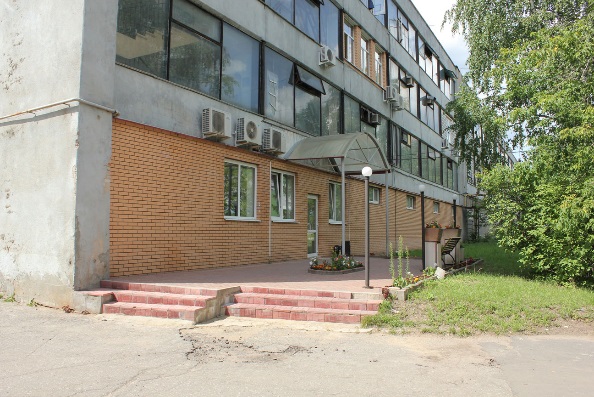 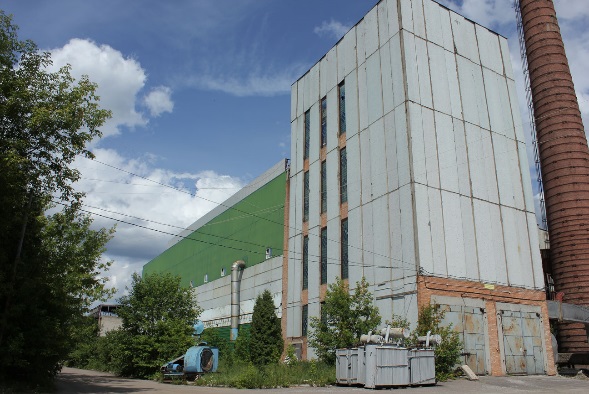 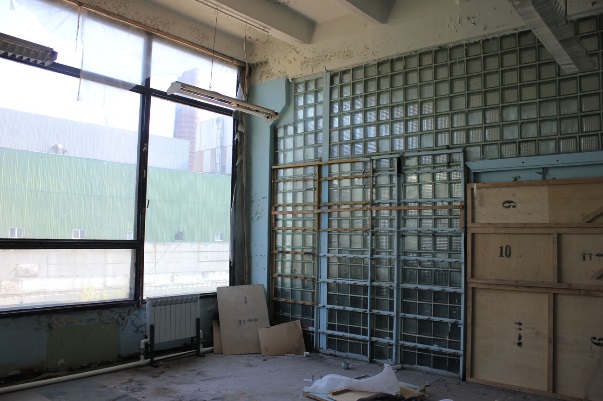 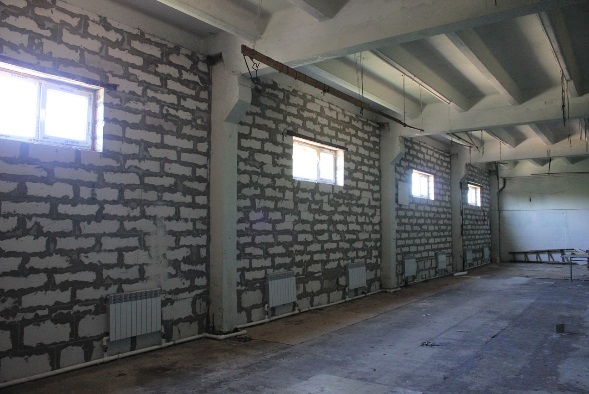 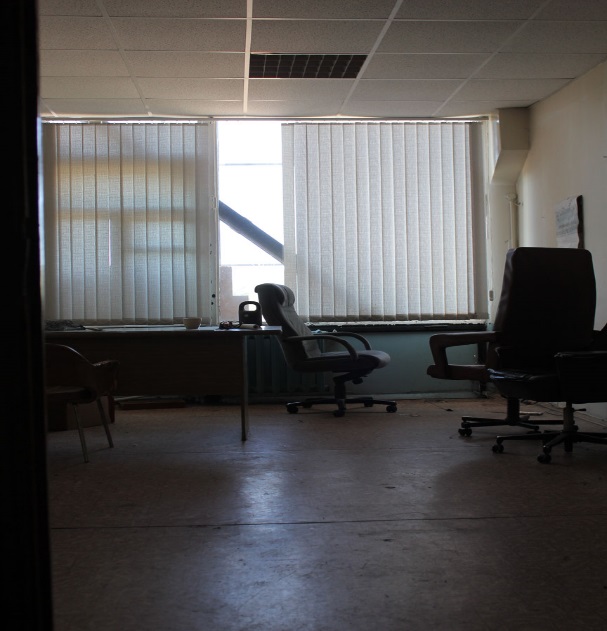 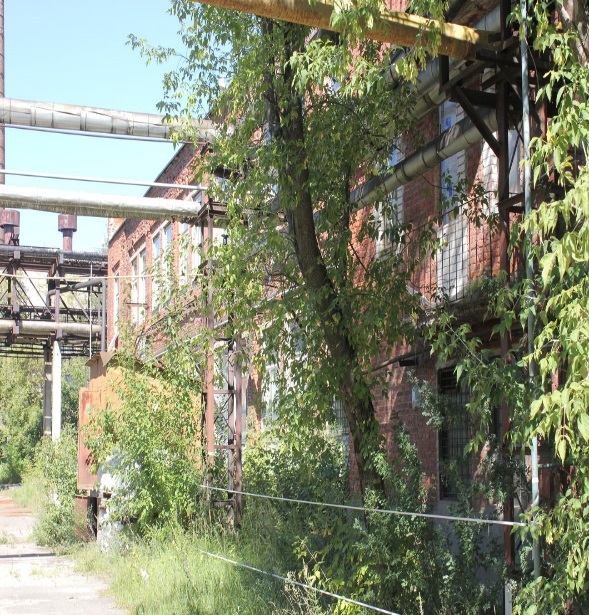 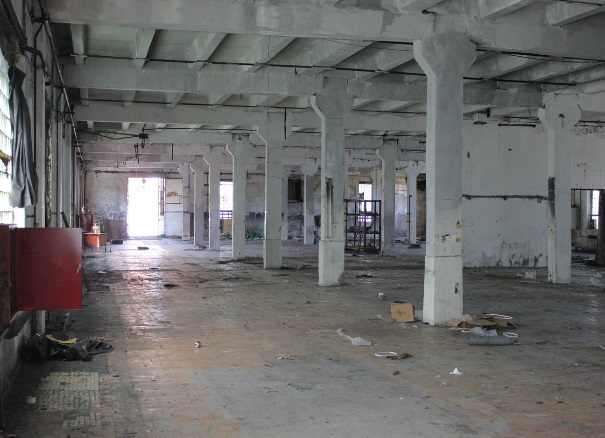 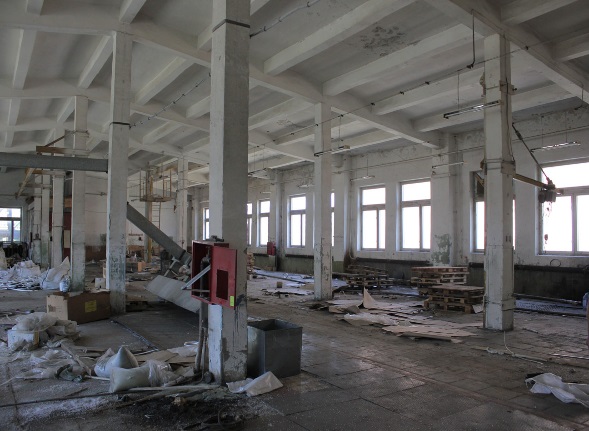 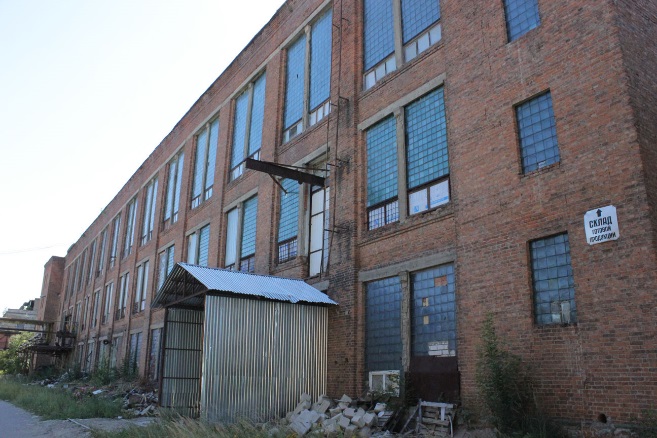 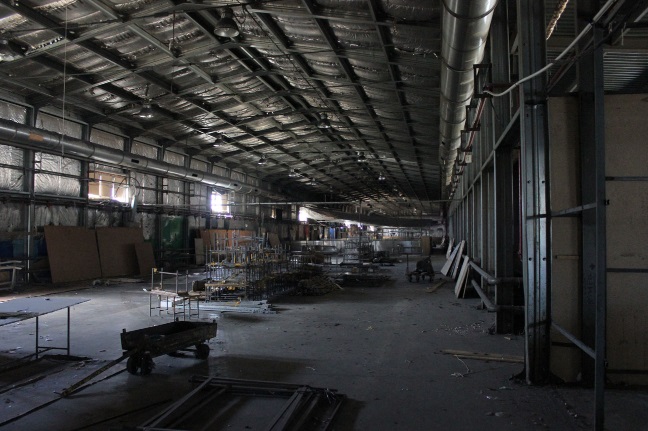 